Муниципальное общеобразовательное учреждение «Озёрная средняя общеобразовательная школа Высокогорского муниципального района Республики Татарстан»РАБОЧАЯ ПРОГРАММАпо учебному курсу «Физическая культура»5 классРазработал Минуллин Рушан Ринатович, учитель физической культуры МБОУ «Озёрная СОШ»2015-2016 учебный годПояснительная записка.Рабочая программа по предмету “Физическая культура” для 5 классов общеобразовательной школы базового уровня, разработана на основе нормативных правовых документов:ФГОС ООО утверждённый приказом Министерства образования и науки РФ от 17 декабря 2010 года № 1897;Примерная основная образовательная программа образовательного учреждения, М. “Просвещение”,2011;Примерные программы по учебным предметам Физическая культура 5 – 9 классы М. “Просвещение”,2010;Федеральный закон “О физической культуре и спорте в РФ” от 04.12.2007г. №329-ФЗ (ред. От 21.04 2011г.).Стратегия развития физической культуры и спорта на период до 2020г. Распоряжение правительства РФ от. 07.08.2009г. № 1101-р.О Концепции Федеральной целевой программы развития образования на 2011-2015гг. Распоряжение правительства РФ от 07.02.2011г. №163-р.Программа ориентирована на использование учебника “Физическая культура 5 класс” А.П. Матвеев, М., “Просвещение”,2011Цель программы: - освоение учащимися 5  классов основ физкультурной деятельности с общефизической и спортивно-оздоровительной направленностью. Цели изучения курса :Целью физического воспитания в школе является содействие всестороннему развитию личности посредством формирования физической культуры личности школьника. Слагаемыми физической культуры являются: крепкое здоровье, хорошее физическое развитие, оптимальный уровень двигательных способностей, знания и навыки в области физической культуры, мотивы и освоенные способы (Умения) осуществлять физкультурно-оздоровительную и спортивную деятельность.Достижение цели физического воспитания обеспечивается решением следующих основных задач, направленных на:- укрепление здоровья, содействие гармоническому физическому развитию;- обучение жизненно важным двигательным умениям и навыкам;- развитие двигательных (кондиционных и координационных) способностей;- приобретение необходимых знаний в области физической культуры и спорта;- воспитание потребности и умения самостоятельно заниматься физическими упражнениями, сознательно применять их в целях отдыха, тренировки, повышения работоспособности и укрепления здоровья;- содействие воспитанию нравственных и волевых качеств, развитие психических процессов и свойств личности.Задачи физического воспитания учащихся 5 классов:Решение задач физического воспитания учащихся направлено на:- содействие всестороннему развитию личности посредством формирования физической культуры личности школьника. -  содействие гармоничному физическому развитию, закрепление навыков правильной осанки, развитие устойчивости организма к неблагоприятным условиям внешней среды, воспитание ценностных ориентации на здоровый образ жизни и привычки соблюдения личной гигиены;- обучение основам базовых видов двигательных действий;- дальнейшее развитие координационных (ориентирование в пространстве, перестроение двигательных действий, быстрота и точность реагирования на сигналы, согласование движений, ритм, равновесие, точность воспроизведения и дифференцирования основных параметров движений) и кондиционных (скоростно-силовых, скоростных, выносливости, силы и гиб кости) способностей;- формирование основ знаний о личной гигиене, о влиянии занятий физическими упражнениями  на основные системы организма, развитие волевых и нравственных качеств;-  выработку представлений о физической культуре личности и приемах самоконтроля;- углубление представления об основных видах спорта, соревнованиях, снарядах и инвентаре, соблюдение правил техники безопасности во время занятий, оказание первой помощи при травмах;- воспитание привычки к самостоятельным занятиям физическими упражнениями, избранными видами спорта в свободное время;- выработку организаторских навыков проведения занятий в качестве командира отделения, капитана команды, судьи;-  формирование адекватной оценки собственных физических возможностей;- воспитание инициативности, самостоятельности, взаимопомощи, дисциплинированности, чувства ответственности;- содействие развитию психических процессов и обучение основам психической саморегуляции.Общая характеристика учебного курсаСогласно Концепции развития содержания образования в области физической культуры (2001) основой образования по физической культуре является двигательная (физкультурная) деятельность, которая непосредственно связана с совершенствованием физической природы человека. В рамках школьного образования активное освоение данной деятельности позволяет школьникам не только совершенствовать физические качества и укреплять здоровье, осваивать физические упражнения и двигательные действия, но и успешно развивать психические процессы и нравственные качества, формировать со знание и мышление, творческий подход и самостоятельность.Предметом обучения физической культуры в основной школе является двигательная активность человека с общеразвивающей направленностью.Важнейшим требованием проведения современного урока по физической культуре является обеспечение дифференцированного и индивидуального подхода к учащимся с учетом состояния здоровья, пола, физического развития, двигательной подготовленности, особенностей развития свойств и качеств, соблюдением гигиенических норм.Понятийная база и содержание курса основаны на положениях нормативно-правовых актах Российской Федерации, в том числе:Настоящая программа соотносит учебное содержание с содержанием базовых видов спорта, которые представляются соответствующими тематическими разделами: «Гимнастика с элементами акробатики», «Легкая атлетика», «Спортивные игры», «Кроссовая подготовка», «Лыжная  подготовка».Вариативная (дифференцированная) часть физической культуры обусловлена необходимостью учета индивидуальных способностей детей, региональных, национальных и местных особенностей работы школы. Для повышения двигательной активности широко применяется игровой и соревновательный методы, каждый третий час планируется в форме урока-игры, соревнования.Описание места учебного курсаКурс «Физическая культура» изучается с 5 класса из расчета 3 часа в неделю: в 5 классе – 105 часов. Третий час на преподавание учебного предмета «Физическая культура» был введен приказом Минобрнауки от 30 августа 2010 г. №889. Третий час учебного предмета «Физическая культура» использован для увеличения двигательной активности и развитие физических качеств обучающихся, внедрение современных систем физического воспитания.Личностные,  метапредметные и предметные  результаты освоения учебного курсаВ соответствии с требованиями к результатам освоения основной образовательной программы основного общего образования ФГОС данная рабочая программ для 5 класса направлена на достижение учащимися личностных, метапредметных и предметных результатов по физической культуре.Урочная деятельность, направленная на формирование универсальных учебных действий обеспечивает достижение результатов.Личностные результаты отражаются  в индивидуальных качественных свойствах обучающихся: В области  познавательной культуры: владение знаниями об индивидуальных особенностях физического развития и физической подготовленности, о соответствии их возрастным и половым нормативам; владение знаниями об особенностях индивидуального здоровья и о функциональных возможностях организма, способах профилактики заболеваний и перенапряжения средствами физической культуры; владение знаниями по организации и проведению занятий физическими упражнениями оздоровительной и тренировочной направленности.В области нравственной культуры: способность управлять своими эмоциями, владеть культурой  общения и взаимодействия в процессе занятий физическими упражнениями, игровой и соревновательной деятельности; способность активно включаться в совместные физкультурно-оздоровительные   и   спортивные   мероприятия, принимать участие в их организации и проведении.В области трудовой культуры: умение планировать режим дня, обеспечивать оптимальное сочетание нагрузки и отдыха; умение проводить туристические пешие походы, готовить снаряжение, организовывать и благоустраивать места стоянок, соблюдать правила безопасности; умение содержать в порядке спортивный инвентарь и оборудование,   спортивную  одежду,   осуществлять  их подготовку к занятиям и спортивным соревнованиям.В области эстетической культуры: красивая (правильная) осанка, умение ее длительно сохранять при разнообразных формах движения и передвижений; формирование потребности иметь хорошее телосложение в соответствии с принятыми нормами и представлениями;  культура движения, умение передвигаться красиво, легко и непринужденно.В области коммуникативной культуры: анализировать и творчески применять полученные знания в самостоятельных занятиях физической культурой; находить адекватные способы поведения и взаимодействия с партнёрами во время учебной и игровой деятельности.В области физической культуры: владение навыками выполнения жизненно важных двигательных умений (ходьба, бег, прыжки, лазанья и др.) различными способами, в различных изменяющихся внешних условиях; владение навыками выполнения  разнообразных физических упражнений различной функциональной направленности; умение максимально проявлять физические способности (качества) при выполнении тестовых упражнений по физической	 культуре.Метапредметные результаты характеризуют уровень сформированности качественных универсальных способностей, проявляющихся в активном применении знаний, умений обучающихся в познавательной и предметно-практической деятельности. Метапредметные результаты проявляются в  следующих областях культуры.В области познавательной культуры: понимание физической культуры как явления культуры, способствующего развитию целостной личности человека, сознания и мышления, физических, психических и нравственных качеств; понимание здоровья как важнейшего условия саморазвития и самореализации человека; понимание физической культуры как средства организации здорового образа жизни, профилактики вредных привычек. В области нравственной культуры: бережное отношение к собственному здоровью и здоровью окружающих, проявление доброжелательности и отзывчивости; уважительное отношение к окружающим, проявление культуры взаимодействия, терпимости и толерантности в достижении общих целей при совместной деятельности; ответственное отношение к порученному делу, проявление осознанной дисциплинированности и готовности отстаивать собственные позиции, отвечать за результаты собственной деятельности.В области трудовой культуры: добросовестное выполнение учебных заданий, осознанное стремление к освоению новых знаний и умений; умение организовывать места занятий и обеспечивать их безопасность; активное использование занятий физической культурой для профилактики психического и физического утомления.В области эстетической культуры: понимание культуры движений человека, постижение жизненно важных двигательных умений в соответствии с их целесообразностью и эстетической привлекательностью; восприятие спортивного соревнования как культурно-массового зрелищного мероприятия, проявление адекватных норм поведения, неантагонистических способов общения и взаимодействия.В области коммуникативной культуры: владение культурой речи, ведение диалога в доброжелательной и открытой форме, проявление к собеседнику внимания, интереса и уважения; владение умением вести дискуссию, обсуждать содержание и результаты совместной деятельности, находить  компромиссы при принятии общих решений.В области физической культуры: владение способами организации и проведения разнообразных форм занятий физической культурой, их планирования и содержательного наполнения; владение широким арсеналом двигательных действий и физических упражнений из базовых видов спорта и оздоровительной физической культуры, активное их использование в самостоятельно организуемой спортивно-оздоровительной и физкультурно-оздоровительной деятельности; владение способами наблюдения за показателями индивидуального здоровья, физического развития и физической подготовленности, использование этих показателей в организации и проведении самостоятельных форм занятий физической культурой.Предметные результаты Приобретаемый опыт проявляется в знаниях и способах двигательной деятельности, умениях творчески их применять при решении практических задач, связанных с организацией и проведением самостоятельных занятий физической культурой. Предметные результаты проявляются в разных областях культуры.В области познавательной культуры: знания по истории и развитию спорта и олимпийского движения, о положительном их влиянии на укрепление мира и дружбы между народами; знание основных направлений развития физической культуры в обществе, их целей, задач и форм организации; знания о здоровом образе жизни, его связи с укреплением здоровья и профилактикой вредных привычек, о роли и месте физической культуры в организации здорового образа жизни.В области нравственной культуры: способность проявлять инициативу и творчество при организации совместных занятий физической культурой, доброжелательное и уважительное отношение к занимающимся, независимо от особенностей их здоровья, физической и технической подготовленности; умение оказывать помощь занимающимся, при освоении новых двигательных действий, корректно объяснять и объективно оценивать технику их выполнения; способность проявлять дисциплинированность и уважительное отношение к сопернику в условиях игровой и соревновательной деятельности, соблюдать правила игры и соревнований.В области трудовой культуры: способность преодолевать трудности, выполнять учебные задания по технической и физической подготовке в полном объеме; способность организовывать самостоятельные занятия физической культурой разной направленности, обеспечивать безопасность мест занятий, спортивного инвентаря и оборудования, спортивной одежды.В области эстетической культуры: способность организовывать самостоятельные занятия физической культурой по формированию телосложения и правильной осанки, подбирать комплексы физических упражнений и режимы физической нагрузки в зависимости от индивидуальных особенностей физического развития; способность вести наблюдения за динамикой показателей физического развития и осанки, объективно оценивать их, соотнося с общепринятыми нормами и представлениями.В области коммуникативной культуры: способность интересно и доступно излагать знания о физической культуре, грамотно пользоваться понятийным аппаратом; способность формулировать цели и задачи занятий физическими упражнениями, аргументировано вести диалог по основам их организации и проведения.В области физической культуры: способность отбирать физические упражнения по их функциональной направленности,  составлять из них индивидуальные комплексы для оздоровительной гимнастики и физической подготовки; способность проводить самостоятельные занятия.Условные обозначения: Л − личностные УУД; Р − регулятивные УУД; П − познавательные УУД; К − коммуникативные УУД.Предметные результатыСодержание программы5 класс (105 часа)Знания о физической культуре (теоретический материал)Понятия о физической культуре.Определения: физическая культура; спорт (спортсмен); Олимпийские игры; виды спорта (командные, индивидуальные).История физической культуры и спорта (возникновение и развитие).Современные Олимпийские игры.Формы занятий физическими упражнениями:а) урочные формы (уроки, тренировочные занятия),б) внеурочные формы (самостоятельные занятия), малые формы (утренняя гимнастика).Спортивная форма – одежда и обувь для теплого времени года и для холодной погоды.Формы занятий. Подготовительная часть занятия – разминка. Основные правила зарядки.Режим дня.Основные способы передвижения, требования к местам занятий.Бег. Стадион, правила бега по дорожкам, дыхание. Техника выполнения бега.Прыжки. Сектор для прыжков, яма с песком, гимнастические маты, место для приземления. Виды и разновидности прыжков. Общая и специальная разминка для прыжков. Фазы прыжков: подготовительная, отталкивание, полет, приземление.Метание. Основные характеристики.Упражнения с мячами. Игры с мячом.Гимнастические упражнения. Правила безопасности, организация места выполнения упражнений. Гимнастические элементы (кувырки, стойки, мост). Упражнения в лазании: канат, гимнастическая стенка. Закрепление снарядов.Лазание. Общие правила для лазания.Плавание. Общие правила плавания. Лыжная подготовка. Передвижение на лыжах, подъемы, спуски, торможение. Выбор лыж и палок. Правила переноса лыж. Правила организации лыжных прогулок.Элементарные знания о строении человеческого тела.Скелет человека. Суставы. Части рук и ног.Мышцы. Работа мышц в разных суставах.Осанка. Техника проверки осанки. Упражнения для формирования правильной осанки.Внутренние органы человека. Кровеносная система. Дыхательная система. Пищеварительная система.Мозг и нервная система. Головной мозг. Центральная нервная система. Правила сохранения здоровой нервной системы. Правила оказания первой помощи:– при растяжении связок и ушибах;– при вывихах;– при переломах;– при кровотечении;– при сотрясении мозга.Профилактика травматизма.Правила безопасности при метании.Правила безопасности игры с мячом.Правила безопасности при выполнении гимнастических упражнений, обеспечение страховки.Правила поведения на водоеме.Правила безопасности на занятиях по лыжной подготовке.Представления о физических качествах.Понятия о физических качествах. Развитие быстроты, силы, выносливости, гибкости, ловкости.Определение уровня развития физических качеств. Тест на силу мышц рук и ног.Тест для определения выносливости. Тест для определения гибкости.Самоконтроль.Определение нагрузки. Определение пульса. Общеразвивающие упражнения.Движения руками. Основные положения рук. Движения руками (сгибания, разгибания, круговые движения, повороты).Движения ногами. Движения в тазобедренном, коленном, голеностопном суставах.Основные положения: приседы, выпады вперед, в стороны.Движения туловищем. Наклоны, повороты.Прыжки: со взмахом руками; из глубокого приседа; с чередованием положений ног (врозь, вместе).Физическое совершенствование (практический материал)Физкультурно-оздоровительная деятельность.Общеразвивающие упражнения для рук. Упражнения без предметов. Упражнения с предметами (мяч, палка).Общеразвивающие упражнения для ног. Упражнения с предметами (мяч, палка).Общеразвивающие упражнения для туловища. Наклоны с мячом в разные стороны.Упражнения для подготовки к бегу. Круговые движения коленей. Разновидности ходьбы. Выпады. Махи. Разновидности бега.Упражнения для подготовки к прыжкам. Круговые движения в суставах.Приседания. Махи. Многоскоки.Упражнения для подготовки к метаниям. Круговые движения руками (подробнее: кистями, в локтевых суставах и т.д.). Отведение рук.Упражнения для подготовки к занятиям гимнастикой. Круговые движения ногами и руками. Разновидности ходьбы. Выпады. Махи. Упражнения для мышц шеи. Упражнения для мышц туловища.Упражнения для подготовки к занятиям с мячом. Упражнения для кистей рук.Спортивно-оздоровительная деятельность.Легкая атлетикаБег. Общие правила для всех видов бега.Прыжок в длину с места. Определение результатов. Техника выполнения прыжка по фазам. Прыжок в длину с разбега. Техника выполнения прыжка. Прыжок в высоту с прямого разбега. Техника выполнения прыжка. Прыжок в глубину. Техника выполнения прыжка.Метание. Способы метания. Подводящие упражнения. Метание в цель. Метание на дальность. Метание набивного мяча. Способы: двумя руками из-за головы; от груди; двумя руками снизу вертикально вверх.Упражнения с мячами. Подбрасывание и ловля мяча. Подбрасывание и ловля мяча с выполнением упражнений во время полета мяча.Баскетбол Стойка игрока: перемещение в стойки приставными шагами боком, лицом и спиной вперед; остановка двумя шагами и прыжком; повороты без мяча и с мячом; комбинация из основных элементов техники передвижений (перемещение в стойке, остановка, поворот, ускорение).  Ловля и передача мяча двумя руками от груди, из-за головы и от плеча на месте и в движении. Ведение мяча на месте и в движении с изменением направления движения и скорости. Штрафной бросок двумя руками с места от груди без сопротивления противника. Вырывание и выбивание мяча. «Стритбол» Технические действия без мяча и с мячом, тактические действия с мячом по упрощенным правилам, правила игры.Волейбол Стойка игрока, перемещение в стойке приставными шагами боком, лицом и спиной вперед; ходьба и бег; выполнение заданий (сесть на пол, встать, подпрыгнуть и др.).Передача мяча сверху двумя руками на месте и после перемещения вперед; передача мяча над собой. Прием мяча снизу двумя руками на месте и после перемещения вперед. Нижняя прямая подача мяча с расстояния 3-6 метров.  Прямой нападающий удар после подбрасывания мяча партнером. Комбинация из основных элементов (приема, передачи, удара). Комбинация из основных элементов  техники перемещений и владения мяча. Тактика свободного нападения. Позиционное нападение без изменения позиции игроков. Игра по упрощенным правилам 6:6, 2:2, 3:3, 4:4, 5:5. И на укороченных площадках.  Технические действия без мяча и с мячом, тактические действия с мячом по упрощенным правилам игры, Подводящая игра «Пионербол»- разучить и играть по правилам.Гимнастика с основами акробатики.Строевые упражнения Команды: «Становись!» «Равняйсь!» «Смирно!» «Вольно!»;  Рапорт учителю; Повороты на месте, Расчет по порядку, Расчет по 2 и     по 3; Перестроение из одной шеренги в две и три (на каждом уроке).Комплекс ОРУ:  без предметов и с предметами ходьба, бег (на каждом уроке).Прыжки - 3ч: С гимнастической скамейки, спрыгивание и запрыгивание на ограниченную площадку, преодоление прыжком боком небольшого препятствия с опорой на одну руку, прыжки через скакалку, опорный прыжок через гимнастического «Козла» (вскок в упор  присев и соскок с взмахом рук).Упражнения в равновесии – 5ч: ходьба по скамейки выпадами, назад на носках, опустившись в упор стоя на коленях, повороты на гимнастической скамейки.Акробатические упражнения – перекаты. Разновидности: группировка в положении лежа; группировка в приседе; перекат назад в группировке; перекат в строну в группировке; перекат назад перекатом вперед – упор присев.Кувырки. Разновидности: кувырок вперед; кувырок в сторону (перекат); кувырок назад.Акробатические упражнения – стойки на лопатках. Разновидности: стойка на лопатках с касанием носками ног пола за головой; стойка на лопатках вертикально. Упражнения на гимнастическом бревне. Разновидности ходьбы. Перешагивания. Равновесие. Приседы. Повороты.Лазание по канату. Техника выполнения. Подводящие упражнения.Прыжки через скакалку. Подводящие упражнения и техника выполнения.Подвижные игрыСалки. Салки с «домиком». Салки «ноги от земли». «Море волнуется». «Два мороза». «Я знаю…». Выбивалы (игра с мячом). «Мяч в воздухе». «Удочка» (игра со скакалкой). «Зеркало» (игра со скакалкой). Нагонялы (игра со скакалкой). Слалом.Лыжные гонки. Одновременный двухшажный и попеременный четырехшажный ход. Передвижение с чередованием попеременных и одновременных ходов. Торможение боковым соскальзыванием. Преодоление препятствий на лыжах способами перешагивания, перепрыгивания, перелезания; прыжки с небольших трамплинов (30—50 см высотой). Спуск в низкой стойке. Прохождение учебных дистанций с использованием разученных способов передвижения (протяженность дистанции регулируется учителем или обучающимися). Упражнения специальной физической и технической подготовки.       Основные методы работы на уроке: - словесный;-  наглядный; - расчленено–конструктивного упражнения (разучивания упражнений);- целостно – конструктивного упражнения;-сопряжённого воздействия;- стандартного и переменного упражнения; - совершенствования двигательных действий и воспитания физических  качеств;- круговой; - игровой и соревновательный. Критерии оценивания различных видов работ1. ЗнанияПри оценивании знаний по предмету «Физическая культура» учитываются такие показатели: глубина, полнота, аргументированность, умение использовать их применительно к конкретным случаям и занятиям физическими упражнениями.С целью проверки знаний используются следующие методы: опрос, проверочные беседы, тестирование. 2. Техника владения двигательными умениями и навыкамиДля оценивания техники владения двигательными умениями и навыками используются следующие методы: наблюдение, вызов из строя для показа, выполнение упражнений и комбинированный метод.   3. Владение способами и умение осуществлять физкультурно-оздоровительную деятельность4.  Уровень физической подготовленности учащихся(При оценке физической подготовленности приоритетным показателем является темп прироста результатов. Задание учителя по улучшению физической подготовленности должны представлять определенную трудность для каждого учащегося, но быть реально выполнимыми. Достижение этих сдвигов при условии систематических занятий дает основание учителю для выставления высокой оценки.) Оценка успеваемости за учебный год производится на основании оценок за учебные четверти с учетом общих оценок за учебные четверти с учетом общих оценок по отдельным разделам программы. При этом преимущественное значение имеют оценки за умения и навыки осуществлять собственно двигательную, физкультурно-оздоровительную деятельность.  УЧЕБНЫЕ НОРМАТИВЫ ПО ОСВОЕНИЮ НАВЫКОВ, УМЕНИЙ, РАЗВИТИЮ ДВИГАТЕЛЬНЫХ КАЧЕСТВ5кл.Календарно-тематическое планирование 5 классаД/З (Комплекс упражнений для учащихся 5  классов)№1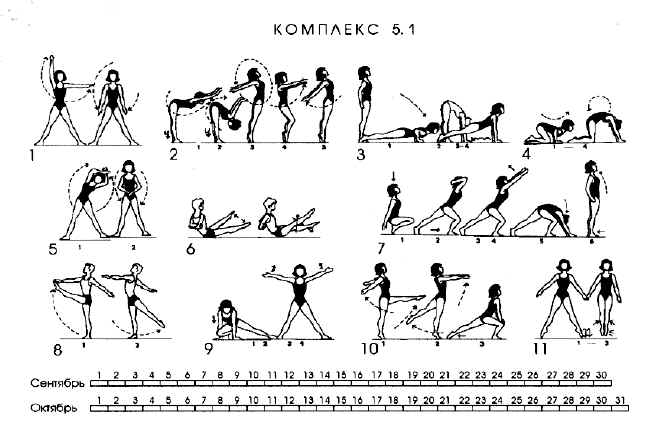 1. И.п.: широкая стойка ноги врозь. 1 – правая рука вверх, левая в сторону; 2 – и.п.; 3 – правая в сторону, левая вверх; 4 – и.п.2. И.п. о.с.: 1 – наклон вперед прогнувшись, руки вперед; 2 – руки махом назад, спину согнуть; 3 – выпрямиться и подняться на носки с круговым движением руками вперед-вверх-назад; 4 – руки вперед, ноги согнуть, оставаясь на носках; 5 – выпрямить ноги в коленях и прогнуться в грудном отделе, отведя руки назад.3. И.п. о.с.: 1 – упасть вперед на согнутые руки; 2 – перейти в упор лежа; 3–4 – переставляя руки, перейти в положение наклона вперед и выпрямиться.4. И.п.: упор стоя на коленях. 1–2 – прогнуться в грудном отделе и приблизиться грудью к полу, согнув руки; 3–4 – выгнуть спину, прижав подбородок к груди, и выпрямить руки.5. И.п.: широкая стойка ноги врозь, руки на животе ладонями друг на друге. 1 – наклон в сторону, скрестив руки над головой; 2 – и.п.6. И.п.: сед, руки соединены за спиной (удерживаются за локти). "Ножницы" в горизонтальной плоскости.7. И.п.: 1 – сед на пятки; 2 – выпад вперед, руки за голову с прогнутой спиной; 3–4 – руки вверх-назад; 5 – наклон; 6 – о.с.8. И.п. о.с.: махи левой ногой в сочетании с маховыми движениями рук (левая рука вперед – левая нога назад).9. И.п.: широкая стойка ноги врозь, руки в стороны. 1–2 – сгибая правую ногу, наклониться вперед и опустить руки на пол; 3–4 – и.п.10. И.п. о.с.: 1 – мах ногой вперед, руками назад; 2 – нога назад, руки вперед; 3 – присед на правой, отставив левую как можно дальше назад.11. И.п. о.с.: два прыжка ноги врозь, на третий – "хлопок" ногами.№2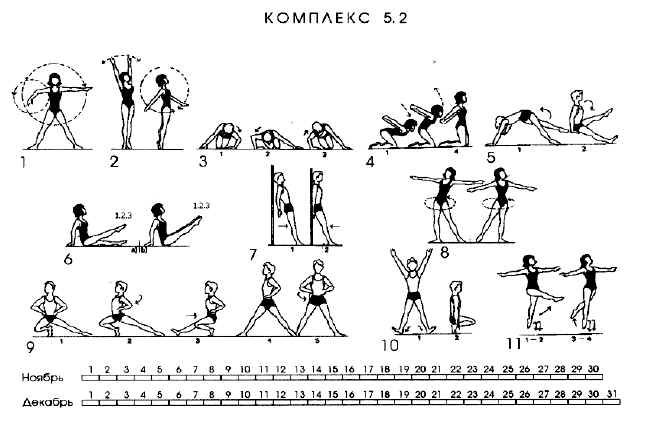 1. И.п.: широкая стойка ноги врозь, руки в стороны. Одновременное вращение в боковой плоскости левой рукой и правым предплечьем.2. И.п.: ноги вместе, руки вверх. Одновременные круги руками в разных направлениях.3. И.п.: упор стоя на коленях, руки шире плеч. Поочередное сгибание и выпрямление рук.4. И.п.: стойка на коленях, руки соединены за спиной. 1–4 – наклон вперед прогнувшись. Поднимая руки вверх, вернуться в и.п.5. И.п.: упор сзади ноги врозь. 1 – поворот налево, опираясь при этом, таз как можно выше; 2 – и.п.6. И.п.: упор сзади. А) поднять прямую правую ногу и удерживать ее на 3 счета. Вернуться в и.п. Б) то же, но поднять обе ноги.7. И.п.: стоя, прислонившись к стене, ноги на шаг от стены. 1 – прогнуться, опираясь о стену затылком; 2 – и.п.8. И.п.: ноги на ширине плеч, руки в стороны. Вращение тазом, стараясь плечи оставить на месте.9. И.п.: широкая стойка ноги врозь, руки на поясе. 1 – согнуть правую ногу и выполнить приседание с прямой спиной; 2 – поворот на носке правой ноги направо; 3 – перенести вес тела на левую ногу; 4 – встать, выпрямляя левую ногу; 5 – и.п.10. И.п.: присед с прямой спиной. Выпрыгнуть вверх в стойку, руки в стороны-вверх, ноги в стороны на пятках.11. И.п. о.с.: прыжки со сменой положения ног. 1–2 – правая нога впереди; 3–4 – левая нога сзади.№3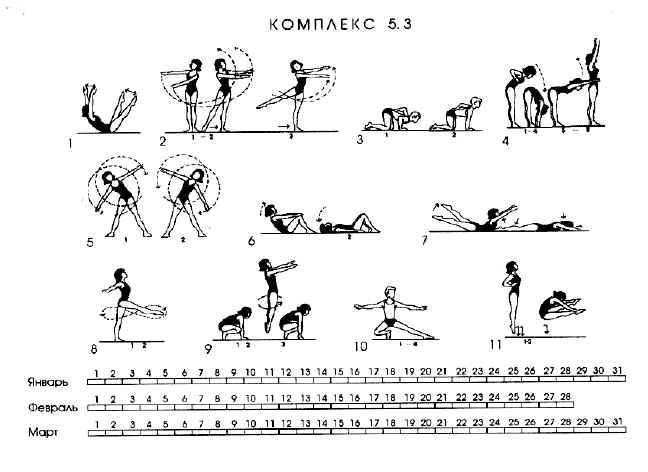 1. И.п.: сед. Принять положение угла и одновременно выполнять "ножницы": руками – горизонтальные; ногами – вертикальные.2. И.п. о.с.: 1 – отвести прямые руки вправо; 2 – полшага левой ногой влево и мах руками влево-вверх; 3 – выполнить круг руками и отвести правую ногу сторону; 4 – и.п.3. И.п.: упор стоя на коленях с опорой на одну руку, вторая рука на поясе. Отжимание на одной руке.4. И.п. о.с.: 1–4 – медленно наклониться вперед как можно ниже. Ноги в коленях не сгибать; 5–8 – поднимая руки вверх, прогнуться, а затем выпрямиться.5. И.п.: широкая стойка ноги врозь. Наклоны в стороны с круговыми движениями руками на каждый наклон.6. И.п.: лежа на спине со слегка согнутыми в коленях ногами. Поднимать и опускать туловище до касания ладонями коленей.7. И.п.: лежа на животе, руки вверх. 1 – прогнуться, отведя руки назад; 2 – и.п.8. И.п.: стойка ноги вместе, руки в стороны. Махи ногой по восьмерке.9. И.п.: упор присев. Выпрыгнуть вверх с поворотом на 360° и вернуться в и.п.10. И.п. о.с.: приседания на одной ноге, удерживая туловище вертикально и разводя руки в стороны.11. И.п. о.с.: два прыжка на двух ногах, на третий – коснуться ступней руками.№4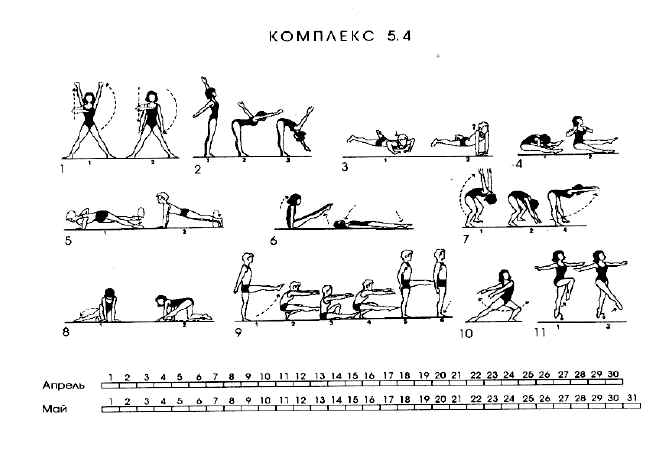 1. И.п.: широкая стойка, ноги врозь. 1 – поднять руки вверх: левую – через сторону; правую – кистью вдоль средней линии тела; 2 – вернуться в и.п., выполняя те же движния.2. И.п. о.с.: 1 – левую руку вверх, а правую отвести назад; 2 – наклон вперед прогнувшись, поменяв положение рук; 3 – наклон вперед, поменяв положение рук. Вернуться в о.с., выполняя движения в обратном порядке.3. И.п.: упор лежа ноги врозь, пальцы рук касаются друг друга. Сгибания и разгибания рук.4. И.п.: сед ноги врозь, руки к плечам. 1 – наклон вперед как можно глубже, не сгибая ноги в коленях; 2 – и.п.5. И.п.: упор лежа. 1 – сгибая руки, завести правую ногу за левую как можно дальше; 2 – и.п.6. И.п.: лежа на полу, руки вдоль туловища ладонями вниз. 1 – одновременно поднять туловище и ноги, опираясь на руки; 2 – и.п.7. И.п.: широкая стойка ноги врозь с наклоном туловища вперед. 1 – согнуть ноги в коленях, округлить спину и отвести руки как можно дальше назад; 2–4  и.п.8. И.п.: упор стоя на коленях, левая нога в сторону на носок. 1 – завести прямую ногу за правую; 2 – и.п.9. И.п. о.с.: 1 – правую ногу вперед; 2 – присед на левой, руки вперед; 3 – сесть на пол; 4–6 – вернуться в и.п.10. И.п. о.с.: выпад влево – руки вправо. Плавно – в другую сторону.11. И.п. о.с.: прыжки со сменой положения ногСписок используемой литературыФедеральный закон «Об образовании в Российской Федерации» №273-ФЗ от 29.12.2012г. (статья 12, 13, 15, 16).Федеральный государственный стандарт основного общего образования, утвержден приказом Министерства образования и науки Российской Федерации № 1897от 17 декабря 2010 г.  А.П. Матвеев. Программы общеобразовательных учреждений физического воспитания учащихся 5 -11 классы - М.: Просвещение 2007.Физическая культура: 5 класс: учеб. Для общеобразоват. Учреждений / А. П. Матвеев; Рос.акад. наук, Рос. Акад. Образования, изд-во “Просвещение”. -3-е изд.- М.: Просвещение, 2010.Примерная государственная программа основного общего образования по физической культуре  и авторская программа «Комплексная программа воспитания учащихся 1-11 классов»  В.И. Ляха,  А.А. Зданевича. (М.: Просвещение, 2011г.)             Комплексная программа физического воспитания учащихся 1-11 классов. Авторы В.И. Лях, А.А. Зданевич.  М: Просвещение, 2012. Физическая культура: Учебник для учащихся  5 – 7 классов, автор  М.Я.Виленский,  Москва: Просвещение, 2002.Твой олимпийский учебник, В.С.Родиченко, Москва, 1999г.Легкая атлетика в школе, Ж.К.Холодов, Москва, 1999г.Рассмотрена на заседании МС школы протокол№ __ от __________ г.Руководитель: _________С.Г. Шигапова«Согласована»ЗДУР: _____________Л.Ф.Аскарова«___»______________ г.«Утверждена»Приказ № _____От ________________ г.Директор школы: ____________Г.М.Дирзизова1.личностные2.регулятивные3.познавательные4.коммуникативныесамоопределениесмыслообразованиенравственно-этическое оценивание усваиваемого содержанияосознание ответственности за общее делоследование в поведении моральным нормам и этическим требованиямсамооценка на основе критерия успешностиадекватное понимание причин успеха / неуспеха в учебной деятельности2.1.выполнение пробного учебного действия2.2. фиксирование индивидуального затруднения в пробном действии2.3. волевая саморегуляция в ситуации затруднения2.4. познавательная инициатива2.5. контроль 2.6. коррекция2.7. оценка3.1. целеполагание3.2. анализ, синтез, сравнение, обобщение, аналогия, классификация3.3. извлечение необходимой информации из текстов3.4. использование знаково-символических средств3.5. осознанное и произвольное построение речевого высказывания3.6. подведение под понятие3.7. определение основной и второстепенной информации3.8. постановка и формулирование проблемы3.9. структурирование знаний3.10. моделирование и преобразование моделей разных типов (предметы, схемы, знаки и т.д.)3.11.самостоятельное выделение и формулирование познавательной цели3.12. поиск и выделение необходимой информации3.13. выбор наиболее эффективных способов решения задач3.14. планирование3.15. прогнозирование3.16. выдвижение гипотез и их обоснование3.17. установление причинно-следственных связей3.18. самостоятельное создание способов решения проблем творческого и поискового характера на основе метода рефлексивной самоорганизации3.19. построение логической цепи рассуждений, доказательство3.20. моделирование и преобразование моделей разных типов3.21. выполнение действий по алгоритму3.22. доказательство3.23. выведение следствий3.24. самостоятельное создание алгоритмов деятельности3.25. рефлексия способов и условий действия3.26. контроль и оценка процесса и результатов деятельности4.1. планирование учебного сотрудничества с учителем и сверстниками4.2. выражение своих мыслей с достаточной полнотой и точностью4.3. аргументация своего мнения и позиции в коммуникации4.4. учет разных мнений, координирование разных позиций 4.5. использование критериев для обоснования своего суждения4.6. разрешение конфликтов4.7. достижение договоренностей и согласование общего решения4.8. постановка вопросов4.9. управление поведением партнераЗнания о физической культуреОбучающийся научится:организовывать места занятий физическими упражнениями и подвижными играми (как в помещении, так и на открытом воздухе);соблюдать правила поведения и предупреждения травматизма во время занятий физическими упражнениями;ориентироваться в понятиях «физическая культура», «режим дня», «физическая подготовка»;характеризовать роль и значение утренней зарядки, уроков физической культуры, подвижных игр, занятий спортом для укрепления здоровья, развития основных систем организма;раскрывать на примерах положительное влияние занятий физической культурой на физическое, личностное и социальное развитие;характеризовать основные физические качества и различать их между собой.Обучающийся получит возможность научиться:планировать и корректировать режим дня с учётом своей учебной и внешкольной деятельности, показателей своего здоровья, физического развития и физической подготовленности;выявлять связь физической культуры с трудомСпособы физкультурной деятельностиОбучающийся научится:организовывать и проводить подвижные игры и соревнования во время отдыха на открытом воздухе и в помещении;измерять показатели физического развития и физической подготовленности;вести систематические наблюдения за их динамикой;отбирать и выполнять комплексы упражнений для утренней зарядки в соответствии с изученными правилами.Обучающийся получит возможность научиться:вести тетрадь по физической культуре с записями режима дня, комплексов утренней гимнастики, общеразвивающих упражнений для индивидуальных занятий;целенаправленно отбирать физические упражнения для индивидуальных занятий по развитию физических качеств.Физическое совершенствованиеОбучающийся научится:оценивать величину нагрузки (большая, средняя, малая) по частоте пульса;выполнять упражнения по коррекции и профилактике нарушения осанки, упражнения на развитие физических качеств;выполнять акробатические упражнения (кувырки, стойки, перекаты);выполнять гимнастические упражнения на спортивных снарядах (гимнастическое бревно);выполнять легкоатлетические упражнения (бег, прыжки, метания и броски мяча разного веса и объёма);выполнять игровые действия и упражнения из подвижных игр.Обучающийся получит возможность научиться:фиксировать результаты наблюдений за динамикой основных показателей физического развития и физической подготовленности;выполнять простейшие приёмы оказания доврачебной помощи при травмах и ушибах;сохранять правильную осанку, оптимальное телосложение;выполнять эстетически красиво гимнастические и акробатические упражнения;играть в баскетбол, футбол и волейбол по упрощённым правилам;выполнять тестовые нормативы по физической подготовке;выполнять передвижения на лыжах.№ п/пВид программногоматериалаКоличество часов (уроков)Количество часов (уроков)Количество часов (уроков)Количество часов (уроков)№ п/пВид программногоматериалаЧетвертьЧетвертьЧетвертьЧетверть№ п/пВид программногоматериалаIIIIIIIV1Основы знаний о физической культурев процессе урокав процессе урокав процессе урокав процессе урока2Спортивная игра волейбол123Спортивная игра баскетбол1594Гимнастика с элементами акробатики215Легкая атлетика12186Лыжная подготовка18Итого(105 часов)27213027Оценка 5Оценка 4Оценка 3Оценка 2За ответ, в котором учащиеся демонстрирует глубокое понимание сущности материала; логично его излагает, используя в деятельностиЗа тот же ответ, если в нем содержатся небольшие неточности и незначительные ошибкиЗа ответ, в котором отсутствует логическая последовательность, имеются пробелы в знании материала, нет должной аргументации и умения использовать знания на практике За непонимание и незнание материала программыОценка 5Оценка 4Оценка 3Оценка 2Движение или отдельные его элементы выполнены правильно, с соблюдением всех требований, без ошибок, легко, свободно, четко, уверенно, слитно, с отличной осанкой, в надлежащем ритме; ученик понимает сущность движения, его назначение, может разобраться в движении, объяснить, как оно выполняется, и продемонстрировать в нестандартных условиях; может определить и исправить ошибки, допущенные другим учеником; уверенно выполняет учебный нормативПри выполнении ученик действует так же, как и в предыдущем случае, но допустил не более двух незначительных ошибокДвигательное действие в основном выполнено правильно, но допущена одна грубая или несколько мелких ошибок, приведших к скованности движений, неуверенности.
Уч-ся не может выполнить движение в нестандартных и сложных в сравнении с уроком условияхДвижение или отдельные его элементы выполнены неправильно, допущено более двух значительных или одна грубая ошибкаОценка 5Оценка 4Оценка 3Оценка 2Учащийся умеет:самостоятельно организовать место занятий; подбирать средства и инвентарь и применять их в конкретных условиях;контролировать ход выполнения деятельности и оценивать итогиУчащийся:организует место занятий в основном самостоятельно, лишь с незначительной помощью; допускает незначительные ошибки в подборе средств;контролирует ход выполнения деятельности и оценивает итогиБолее половины видов самостоятельной деятельности выполнены с помощью учителя или не выполняется один из пунктовУчащийся не может выполнить самостоятельно ни один из пунктовОценка 5Оценка 4Оценка 3Оценка 2Исходный показатель соответствует высокому уровню подготовленности, предусмотренному обязательным минимумом подготовки и программой физического воспитания, которая отвечает требованиям государственного стандарта и обязательного минимума содержания обучения по физической культуре, и высокому приросту ученика в показателях физической подготовленности за определенный период времениИсходный показатель соответствует среднему уровню подготовленности и достаточному темпу приростаИсходный показатель соответствует низкому уровню подготовленности и незначительному приростуУчащийся не выполняет государственный стандарт, нет темпа роста показателей физической подготовленности№Контрольные упражнениямальчикимальчикимальчикидевочкидевочкидевочки№Контрольные упражнения5435431Бег 30м.(сек)5.35.65.95.45.86.12Бег 60м.(сек)10.411.211.810.811.412.33Бег 100м (сек)15.916.817.716.217.218.34Бег 1000м. (мин)4.204.304.405.105.305.455Метание на дальность (м.)2722181715126Прыжок в длину с места (см)1651601451551501457Вис (сек)2220161917158Сгибание рук в упоре лежа (раз)211917121199Поднятие туловища с положения лежа   (раз)17151216141210Подтягивание  (раз)532149711Челночный бег 3*10 (сек)8.28.79.68.59.410.012Прыжок через скакалку (раз)9585701151059013Прыжок в высоту (см)105958590807014Прыжок в длину с разбега  (см)30026022026022018015Метание в цель (раз)43232116 Метание набивного мяча 1 кг. (см)36031027035027523517Челночный бег 4*9 (сек)11.011.211.411.611.812.0№ урока№ урокаДата проведенияДата проведенияТема урокаТип урокаТип урокаТип урокаЭлементы содержанияТребованияк уровню подготовленности обучающихсяТребованияк уровню подготовленности обучающихсяВид контроляВид контроляДомашнее заданиеДомашнее заданиеФормируемые УУДу обучающихсяЛегкая атлетика – 12 часовЛегкая атлетика – 12 часовЛегкая атлетика – 12 часовЛегкая атлетика – 12 часовЛегкая атлетика – 12 часовЛегкая атлетика – 12 часовЛегкая атлетика – 12 часовЛегкая атлетика – 12 часовЛегкая атлетика – 12 часовЛегкая атлетика – 12 часовЛегкая атлетика – 12 часовЛегкая атлетика – 12 часовЛегкая атлетика – 12 часовЛегкая атлетика – 12 часовЛегкая атлетика – 12 часовЛегкая атлетика – 12 часов11Правила безопасности на уроках л/а. Требования к одежде и обуви. Высокий старт.ВводныйВводныйВводныйИнструктаж по правилам безопасности на уроках л/а. История л/а. Высокий старт. Бег с ускорением от 10 до 15 м. «Гонки с преследованием», «День и ночь».Изучают историю л/а. Описывать технику выполнения беговых упражнений, осваивать ее самостоятельно, выявлять и устранять характерные ошибки в процессе освоения. Изучают историю л/а. Описывать технику выполнения беговых упражнений, осваивать ее самостоятельно, выявлять и устранять характерные ошибки в процессе освоения. опросопросПовторить правила безопасности; технику высокого старта.Повторить правила безопасности; технику высокого старта.1.1-1.32.1-2.73.1-3.84.1-4.4, 4.6-4.922Т.Б  Высокий старт. Стартовый разгон.КомплексныйКомплексныйКомплексныйТ.Б  Высокий старт до 10-15 м, бег с ускорением 40-50 м, специальные беговые упражнения, развитие скоростных возможностей. Бег 30 м с высокого старта.Описывать технику выполнения беговых упражнений, осваивать ее самостоятельно, выявлять и устранять характерные ошибки в процессе освоения. Применять беговые упражнения для развития физических качеств.Описывать технику выполнения беговых упражнений, осваивать ее самостоятельно, выявлять и устранять характерные ошибки в процессе освоения. Применять беговые упражнения для развития физических качеств.текущийтекущийПовторить высокий старт.Повторить высокий старт.1.1-1.32.1-2.73.1-3.84.1-4.4, 4.6-4.933Т.Б  Урок-игра с использованием элементов л/а Бег 30 м с высокого старта.УчетныйУчетныйУчетныйТ.Б  Эстафеты, старты из различных исходных положений, бег с ускорением, с максимальной скоростью Бег 30 м с высокого старта.Применять разученные упражнения для развития скоростных способностей. Взаимодействовать со сверстниками в процессе совместного освоения беговых упражнений, соблюдать правила безопасности. Уметь пробегать с максимальной скоростью отрезки 30-60 м с высокого стартаПрименять разученные упражнения для развития скоростных способностей. Взаимодействовать со сверстниками в процессе совместного освоения беговых упражнений, соблюдать правила безопасности. Уметь пробегать с максимальной скоростью отрезки 30-60 м с высокого стартатекущийтекущийПовторить высокий старт.Повторить высокий старт.1.1-1.32.1-2.73.1-3.84.1-4.4, 4.6-4.944Т.Б  Техника высокого старта-оценить. Прыжок в длину с 7-9 шагов разбега.КомплексныйКомплексныйКомплексныйТ.Б  Высокий старт. Бег с ускорением от 30 до 40 м. Прыжок в длину с 7-9 шагов разбега.Описать технику выполнения прыжковых упражнений, осваивать ее самостоятельно, выявлять и устранять характерные ошибки в процессе освоения. Применять беговые упражнения для развития физических качеств.Описать технику выполнения прыжковых упражнений, осваивать ее самостоятельно, выявлять и устранять характерные ошибки в процессе освоения. Применять беговые упражнения для развития физических качеств.Оценить технику высокого старта.Оценить технику высокого старта.Повторить правила безопасности, прыжки через скакалку.Повторить правила безопасности, прыжки через скакалку.1.1-1.32.1-2.73.1-3.84.1-4.4, 4.6-4.955Т.Б  Бег на результат 60 м. Техника прыжка в длину с разбегаУчетныйУчетныйУчетныйТ.Б  Бег на результат 60м. Прыжки в длину с 7-9 шагов разбега.Описать технику выполнения прыжковых упражнений, осваивать ее самостоятельно, выявлять и устранять характерные ошибки в процессе освоения. Применять беговые упражнения для развития физических качеств.Описать технику выполнения прыжковых упражнений, осваивать ее самостоятельно, выявлять и устранять характерные ошибки в процессе освоения. Применять беговые упражнения для развития физических качеств.Учет на результат бега на 60мУчет на результат бега на 60мпрыжки через скакалку. Повторить правила игрыпрыжки через скакалку. Повторить правила игры1.1-1.32.1-2.73.1-3.84.1-4.4, 4.6-4.966 Т.Б  Урок-игра с использованием элементов л/а Прыжки в длину с  7-9 шагов разбега.КомплексныйКомплексныйКомплексныйТ.Б  Прыжки и многоскоки. Метания в цель и на дальность разных снарядов. Эстафеты. Игры Обучение отталкиванию в прыжке в длину способом «согнув ноги», прыжок с 7-9 шагов разбега.Применять разученные упражнения для развития скоростно-силовых способностей. Взаимодействовать со сверстниками в процессе совместного освоения беговых упражнений, соблюдать правила безопасности.Применять разученные упражнения для развития скоростно-силовых способностей. Взаимодействовать со сверстниками в процессе совместного освоения беговых упражнений, соблюдать правила безопасности.текущийтекущийПовторить правила игрыПовторить правила игры1.1-1.32.1-2.73.1-3.84.1-4.4, 4.6-4.977Т.Б  Метание малого мяча в коридор 5-6 м в горизонтальную цель (1х1м) Прыжки в длину с  7-9 шагов разбега.КомплексныйКомплексныйКомплексныйТ.Б  Метание малого мяча в коридор 5-6 м в горизонтальную цель (1х1м). Бег в равномерном темпе до 7 мин. Подвижные игры Обучение отталкиванию в прыжке в длину способом «согнув ноги», прыжок с 7-9 шагов разбега.Описать технику выполнения метательных упражнений, осваивать ее самостоятельно, выявлять и устранять характерные ошибки в процессе освоения. Взаимодействовать со сверстниками в процессе совместного освоения беговых упражнений, соблюдать правила безопасности. Применять беговые упражнения для развития беговых физических качеств, выбирать инд. Режим физической нагрузки, контролировать по ЧСС.Описать технику выполнения метательных упражнений, осваивать ее самостоятельно, выявлять и устранять характерные ошибки в процессе освоения. Взаимодействовать со сверстниками в процессе совместного освоения беговых упражнений, соблюдать правила безопасности. Применять беговые упражнения для развития беговых физических качеств, выбирать инд. Режим физической нагрузки, контролировать по ЧСС.текущийтекущийМетание различных предметов на дальностьМетание различных предметов на дальность1.1-1.32.1-2.73.1-3.84.1-4.4, 4.6-4.988Т.Б  Прыжок в длину с разбега на результат. Метание малого мячаУчетныйУчетныйУчетныйТ.Б  Прыжок в длину с 7-9 шагов разбега на результат. Метание малого мяча с места в коридор 5-6 м в горизонтальную цель (1х1м). Бег в равномерном темпе до 5 мин.Применять беговые упражнения для развития беговых физических качеств, выбирать инд. Режим физической нагрузки, контролировать по ЧСС. Взаимодействовать со сверстниками в процессе совместного выполнения прыжковых упражнений, соблюдать правила безопасности.Применять беговые упражнения для развития беговых физических качеств, выбирать инд. Режим физической нагрузки, контролировать по ЧСС. Взаимодействовать со сверстниками в процессе совместного выполнения прыжковых упражнений, соблюдать правила безопасности.Учет прыжка в длину с разбега на результатУчет прыжка в длину с разбега на результатМетание различных предметов на дальностьМетание различных предметов на дальность1.1-1.32.1-2.73.1-3.84.1-4.4, 4.6-4.999Т.Б  Урок-игра с использованием элементов л/а. Метание мяча 150 г. на дальность.КомплексныйКомплексныйКомплексныйТ.Б  Прыжки и многоскоки. Метания в цель и на дальность разных снарядов. Эстафеты. ИгрыПрименять разученные упражнения для развития скоростно-силовых способностей. Взаимодействовать со сверстниками в процессе совместного освоения беговых упражнений, соблюдать правила безопасности.Применять разученные упражнения для развития скоростно-силовых способностей. Взаимодействовать со сверстниками в процессе совместного освоения беговых упражнений, соблюдать правила безопасности.текущийтекущийМетание различных предметов на дальностьМетание различных предметов на дальность1.1-1.32.1-2.73.1-3.84.1-4.4, 4.6-4.999КомплексныйКомплексныйКомплексныйТ.Б  Прыжки и многоскоки. Метания в цель и на дальность разных снарядов. Эстафеты. ИгрыПрименять разученные упражнения для развития скоростно-силовых способностей. Взаимодействовать со сверстниками в процессе совместного освоения беговых упражнений, соблюдать правила безопасности.Применять разученные упражнения для развития скоростно-силовых способностей. Взаимодействовать со сверстниками в процессе совместного освоения беговых упражнений, соблюдать правила безопасности.текущийтекущийМетание различных предметов на дальностьМетание различных предметов на дальность1.1-1.32.1-2.73.1-3.84.1-4.4, 4.6-4.91010Т.Б  Метание малого мяча на результат. Техника длительного бега.УчетныйУчетныйУчетныйТ.Б  Метание малого мяча на дальность. Бег в равномерном темпе до 8 мин. Подвижные игрыПрименять беговые упражнения для развития физических качеств, выбирать индивидуальный режим физической нагрузки, контролировать ее по ЧСС.Применять беговые упражнения для развития физических качеств, выбирать индивидуальный режим физической нагрузки, контролировать ее по ЧСС.Учет метания малого мяча на результатУчет метания малого мяча на результатПовторить правила игрыПовторить правила игры1.1-1.32.1-2.73.1-3.84.1-4.4, 4.6-4.91111Т.Б  Бег 1000 м б/у времени. Подвижные игры.УчетныйУчетныйУчетныйТ.Б  Бег 1000 м б/у времени. Подвижные игры.Применять беговые упражнения для развития физических качеств, выбирать индивидуальный режим физической нагрузки, контролировать ее по ЧСС.Применять беговые упражнения для развития физических качеств, выбирать индивидуальный режим физической нагрузки, контролировать ее по ЧСС.Учет бега 1000 мУчет бега 1000 мПовторить правила игрыПовторить правила игры1.1-1.32.1-2.73.1-3.84.1-4.4, 4.6-4.91212Т.Б  Подвижные игры и эстафеты. Игра «Перестрелка»КомплексныйКомплексныйКомплексныйТ.Б  Прыжки и многоскоки. Метания в цель и на дальность разных снарядов. Эстафеты. ИгрыПрименять разученные упражнения для развития скоростно-силовых способностей. Взаимодействовать со сверстниками в процессе совместного освоения беговых упражнений, соблюдать правила безопасности.Применять разученные упражнения для развития скоростно-силовых способностей. Взаимодействовать со сверстниками в процессе совместного освоения беговых упражнений, соблюдать правила безопасности.Текущий Текущий Повторить правила игры в баскетбол; историю возникновения этого вида спортивных игр.Повторить правила игры в баскетбол; историю возникновения этого вида спортивных игр.1.1-1.32.1-2.73.1-3.84.1-4.4, 4.6-4.9Баскетбол – 15 часовБаскетбол – 15 часовБаскетбол – 15 часовБаскетбол – 15 часовБаскетбол – 15 часовБаскетбол – 15 часовБаскетбол – 15 часовБаскетбол – 15 часовБаскетбол – 15 часовБаскетбол – 15 часовБаскетбол – 15 часовБаскетбол – 15 часовБаскетбол – 15 часовБаскетбол – 15 часовБаскетбол – 15 часовБаскетбол – 15 часов1313Т.Б  Техника безопасности на уроках баскетбола. Краткая характеристика вида спорта. Техника передвижений остановок, поворотов и стоекИзучение новогоИзучение новогоИзучение новогоТ.Б  Инструктаж по технике безопасности на уроках баскетбола. Основные правила игры. История возникновения вида спорта. Стойка игрока. Перемещение в стойке приставными шагами, боком, лицом и спиной вперед. Соблюдать меры безопасности и правила профилактики травматизма на занятиях баскетболом.  Уметь передвигаться по площадке указанным способом.  Знать правила игры в баскетбол. Соблюдать меры безопасности и правила профилактики травматизма на занятиях баскетболом.  Уметь передвигаться по площадке указанным способом.  Знать правила игры в баскетбол.опросопросПовторить ТБ, основные правила игры в баскетболПовторить ТБ, основные правила игры в баскетбол1.1-1.32.1-2.73.1-3.84.1-4.4, 4.6-4.91414Т.Б  Техника ведения мячаКомплексныйКомплексныйКомплексныйТ.Б  Ведение мяча на месте и в движении в низкой, средней и высокой стойке.Описывать технику изучаемых игровых приемов и действий, осваивать их самостоятельно, выявлять и устранять типичные ошибки. Знать правила подвижной игры.Описывать технику изучаемых игровых приемов и действий, осваивать их самостоятельно, выявлять и устранять типичные ошибки. Знать правила подвижной игры.текущийтекущийИмитация движений. Упражнения для развития силы плечевого поясаИмитация движений. Упражнения для развития силы плечевого пояса1.1-1.32.1-2.73.1-3.84.1-4.4, 4.6-4.91515Т.Б  Урок-игра с использованием элементов баскетбола-Закрепление техники перемещений, владения мячом..КомплексныйКомплексныйКомплексныйТ.Б  Комбинации, игры, эстафеты из освоенных элементов техники перемещений и ведения мяча. Моделировать технику освоенных игровых действий и приемов, варьировать ее в зависимости от ситуаций и условий, возникающих в процессе игровой деятельности. Взаимодействовать со сверстниками в процессе совместного выполнения техники игровых приемов и действий, соблюдать правила безопасности. Моделировать технику освоенных игровых действий и приемов, варьировать ее в зависимости от ситуаций и условий, возникающих в процессе игровой деятельности. Взаимодействовать со сверстниками в процессе совместного выполнения техники игровых приемов и действий, соблюдать правила безопасности. Челночный бег 4х10мТекущий ГрупповойЧелночный бег 4х10мТекущий ГрупповойИмитация движений. Упражнения для развития силы плечевого поясаИмитация движений. Упражнения для развития силы плечевого пояса1.1-1.32.1-2.73.1-3.84.1-4.4, 4.6-4.91616Т.Б  Техника ловли и передачи мяча. Ведение мяча  КомплексныйКомплексныйКомплексныйТ.Б  Ловля и передача мяча двумя руками от груди и одной рукой от плеча на месте и в движении.Описывать технику изучаемых игровых приемов и действий, осваивать их самостоятельно, выявлять и устранять типичные ошибки. Знать правила подвижной игры.Описывать технику изучаемых игровых приемов и действий, осваивать их самостоятельно, выявлять и устранять типичные ошибки. Знать правила подвижной игры.текущийтекущийИмитация движений. Упражнения для развития силы плечевого поясаИмитация движений. Упражнения для развития силы плечевого пояса1.1-1.32.1-2.73.1-3.84.1-4.4, 4.6-4.91717Т.Б  Индивидуальная техника защиты. Передачи мяча в парах и тройках, на месте и в движении.КомплексныйКомплексныйКомплексныйТ.Б  Вырывание и выбивание мяча. Комбинация из освоенных элементов ловля, передача, ведение. Игры. Передачи мяча в парах и тройках.Описывать технику изучаемых игровых приемов и действий, осваивать их самостоятельно, выявлять и устранять типичные ошибки. Моделировать технику освоенных игровых действий и приемов, варьировать ее в зависимости от ситуаций и условий, возникающих в процессе игровой деятельности. Взаимодействовать со сверстниками в процессе совместного выполнения техники игровых приемов и действий, соблюдать правила безопасности.Описывать технику изучаемых игровых приемов и действий, осваивать их самостоятельно, выявлять и устранять типичные ошибки. Моделировать технику освоенных игровых действий и приемов, варьировать ее в зависимости от ситуаций и условий, возникающих в процессе игровой деятельности. Взаимодействовать со сверстниками в процессе совместного выполнения техники игровых приемов и действий, соблюдать правила безопасности.текущийтекущийИмитация движений. Упражнения для развития силы плечевого поясаИмитация движений. Упражнения для развития силы плечевого пояса1.1-1.32.1-2.73.1-3.84.1-4.4, 4.6-4.91818Т.Б  Закрепление техники владения мячом и развитие координационных способностей. Ведение мяча в разных стойках.КомплексныйКомплексныйКомплексныйТ.Б  Комбинации, игры, эстафеты из освоенных элементов техники перемещений и владения мячом. ОРУ. Остановка прыжком. Ведение мяча в разных стойках. Передачи мяча в парах и тройкахМоделировать технику освоенных игровых действий и приемов, варьировать ее в зависимости от ситуаций и условий, возникающих в процессе игровой деятельности. Взаимодействовать со сверстниками в процессе совместного выполнения техники игровых приемов и действий, соблюдать правила безопасности.Моделировать технику освоенных игровых действий и приемов, варьировать ее в зависимости от ситуаций и условий, возникающих в процессе игровой деятельности. Взаимодействовать со сверстниками в процессе совместного выполнения техники игровых приемов и действий, соблюдать правила безопасности.текущийтекущийИмитация движений. Упражнения для развития силы плечевого поясаИмитация движений. Упражнения для развития силы плечевого пояса1.1-1.32.1-2.73.1-3.84.1-4.4, 4.6-4.91919Т.Б  Техника броска мяча Ведение мяча в разных стойках- оценить. Ведение с изменением направления.УчетныйУчетныйУчетныйТ.Б  Броски одной и двумя руками с места и в движении (после ведения, после ловли) без сопротивления защитника. Эстафеты, игры Ведение с изменением направления и скорости.Описать технику изучаемого игрового приема и действия, осваивать их самостоятельно, выявлять и устранять типичные ошибки.Описать технику изучаемого игрового приема и действия, осваивать их самостоятельно, выявлять и устранять типичные ошибки.Учет техники ведения мячаУчет техники ведения мячаИмитация движений. Упражнения для развития силы плечевого поясаИмитация движений. Упражнения для развития силы плечевого пояса1.1-1.32.1-2.73.1-3.84.1-4.4, 4.6-4.92020Т.Б  Техника перемещений, владения мяча. Оценить- технику передачи и ловли мяча. УчетныйУчетныйУчетныйТ.Б  Комбинация из освоенных элементов техники перемещений и владения мячом. Упрощенная игра в мини-баскетбол.Моделировать технику освоенных игровых действий и приемов, варьировать ее в зависимости от ситуаций и условий, возникающих в процессе игровой деятельности. Взаимодействовать со сверстниками в процессе совместного выполнения техники игровых приемов и действий, соблюдать правила безопасности.Моделировать технику освоенных игровых действий и приемов, варьировать ее в зависимости от ситуаций и условий, возникающих в процессе игровой деятельности. Взаимодействовать со сверстниками в процессе совместного выполнения техники игровых приемов и действий, соблюдать правила безопасности.Учет техники передачи и ловли мяча в парахУчет техники передачи и ловли мяча в парахИмитация движений. Упражнения для развития силы плечевого поясаИмитация движений. Упражнения для развития силы плечевого пояса1.1-1.32.1-2.73.1-3.84.1-4.4, 4.6-4.92121Т.Б  Урок-игра с использованием элементов баскетбола. На результат подтягивания (м); сгибания и разгибания рук в упоре лежа от пола (дУчетныйУчетныйУчетныйТ.Б  Игры, упражнения, включающие в себя комбинации из освоенных элементов: ловля, передача, ведение, бросок. Игра по упрощенным правилам в мини-баскетбол.Подтягивание (м); сгибание и разгибание рук в упоре лежа от пола (д). Моделировать технику освоенных игровых действий и приемов, варьировать ее в зависимости от ситуаций и условий, возникающих в процессе игровой деятельности. Взаимодействовать со сверстниками в процессе совместного выполнения техники игровых приемов и действий, соблюдать правила безопасности.Моделировать технику освоенных игровых действий и приемов, варьировать ее в зависимости от ситуаций и условий, возникающих в процессе игровой деятельности. Взаимодействовать со сверстниками в процессе совместного выполнения техники игровых приемов и действий, соблюдать правила безопасности.Учет подтягивания (м); сгибания и разгибания рук в упоре лежа от пола (д).Учет подтягивания (м); сгибания и разгибания рук в упоре лежа от пола (д).Имитация движений. Упражнения для развития силы плечевого поясаИмитация движений. Упражнения для развития силы плечевого пояса1.1-1.32.1-2.73.1-3.84.1-4.4, 4.6-4.92222Т.Б  Тактика игры. Броски одной и двумя руками. Учет броска мяча в кольцо.УчетныйУчетныйУчетныйТ.Б  Взаимодействие двух игроков «Отдай мяч и выходи». Тактика свободного нападения. Позиционное нападение (5:0) без изменения позиций. Игра в мини-баскетбол.Взаимодействовать со сверстниками в процессе совместного освоения тактики игровых действий, соблюдать правила безопасности. Моделировать тактику освоенных игровых действий и условий, возникающих в процессе игровой деятельности.Взаимодействовать со сверстниками в процессе совместного освоения тактики игровых действий, соблюдать правила безопасности. Моделировать тактику освоенных игровых действий и условий, возникающих в процессе игровой деятельности.Учет броска мяча в кольцо.Учет броска мяча в кольцо.Повторить правила игры. Имитация движений. Упражнения для развития силы плечевого поясаПовторить правила игры. Имитация движений. Упражнения для развития силы плечевого пояса1.1-1.32.1-2.73.1-3.84.1-4.4, 4.6-4.92323Т.Б  Техника владения мячом . Броски по кольцу снизу с 3 метров. Челночный бег 4х10 м- на результат.УчетныйУчетныйУчетныйТ.Б  Комбинация из освоенных элементов: ловля, передача, ведение, бросок. Нападение быстрым прорывом (1:0). Позиционное нападение (5:0) без изменения позиций. Игра в мини-баскетбол. Челночный бег 4х9 м- на результат.Взаимодействовать со сверстниками в процессе совместного освоения тактики игровых действий, соблюдать правила безопасности. Моделировать тактику освоенных игровых действий и условий, возникающих в процессе игровой деятельности.Взаимодействовать со сверстниками в процессе совместного освоения тактики игровых действий, соблюдать правила безопасности. Моделировать тактику освоенных игровых действий и условий, возникающих в процессе игровой деятельности.Учет челночного бега 4х10 м.Учет челночного бега 4х10 м.Повторить правила игры. Имитация движений. Упражнения для развития силы плечевого поясаПовторить правила игры. Имитация движений. Упражнения для развития силы плечевого пояса1.1-1.32.1-2.73.1-3.84.1-4.4, 4.6-4.92424Т.Б  Урок-игра и комплексное развитие психомоторных способностей. Учет наклона вперед из положения стоя.УчетныйУчетныйУчетныйТ.Б  Комбинация из освоенных элементов: ловля, передача, ведение, бросок. Игры и игровые задания 2:1. Игра по упрощенным правилам мини-баскетбола.Организовать совместное занятие баскетболом со сверстниками, выполнять правила игры, уважительно относиться к сопернику и управлять своими эмоциями.Моделировать тактику освоенных игровых действий и условий, возникающих в процессе игровой деятельности.Организовать совместное занятие баскетболом со сверстниками, выполнять правила игры, уважительно относиться к сопернику и управлять своими эмоциями.Моделировать тактику освоенных игровых действий и условий, возникающих в процессе игровой деятельности.Учет наклона вперед из положения стоя.Учет наклона вперед из положения стоя.Имитация движений. Упражнения для развития силы плечевого поясаИмитация движений. Упражнения для развития силы плечевого пояса1.1-1.32.1-2.73.1-3.84.1-4.4, 4.6-4.92525Т.Б  Техника владения мячом и развитие координационных способностей. Тактика игры.КомплексныйКомплексныйКомплексныйТ.Б  Комбинация из освоенных элементов: ловля, передача, ведение, бросок. Игры и игровые задания 3:1; Организовать совместное занятие баскетболом со сверстниками, выполнять правила игры, уважительно относиться к сопернику и управлять своими эмоциями.Моделировать тактику освоенных игровых действий и условий, возникающих в процессе игровой деятельности.Организовать совместное занятие баскетболом со сверстниками, выполнять правила игры, уважительно относиться к сопернику и управлять своими эмоциями.Моделировать тактику освоенных игровых действий и условий, возникающих в процессе игровой деятельности.текущийтекущийИмитация движений. Упражнения для развития силы плечевого поясаИмитация движений. Упражнения для развития силы плечевого пояса1.1-1.32.1-2.73.1-3.84.1-4.4, 4.6-4.92626Т.Б  Игра и комплексное развитие психомоторных способностей. Учет поднимания туловища за 30 секУчетныйУчетныйУчетныйТ.Б  Комбинация из освоенных элементов: ловля, передача, ведение, бросок. Игры и игровые задания 3:2; 3:3. Игра по упрощенным правилам мини-баскетбола. Поднимание туловища за 30 сек.Организовать совместное занятие баскетболом со сверстниками, выполнять правила игры, уважительно относиться к сопернику и управлять своими эмоциями.Моделировать тактику освоенных игровых действий и условий, возникающих в процессе игровой деятельности.Организовать совместное занятие баскетболом со сверстниками, выполнять правила игры, уважительно относиться к сопернику и управлять своими эмоциями.Моделировать тактику освоенных игровых действий и условий, возникающих в процессе игровой деятельности.Учет поднимания туловища за 30 сек.Учет поднимания туловища за 30 сек.Имитация движений. Упражнения для развития силы плечевого поясаИмитация движений. Упражнения для развития силы плечевого пояса1.1-1.32.1-2.73.1-3.84.1-4.4, 4.6-4.92727Т.Б  Урок-игра с использованием элементов баскетбола. Учет игровых приемов и действий в процессе игровой деятельности.УчетныйУчетныйУчетныйТ.Б  Игра по упрощенным правилам мини-баскетбола.Организовать совместное занятие баскетболом со сверстниками, выполнять правила игры, уважительно относиться к сопернику и управлять своими эмоциями.Моделировать тактику освоенных игровых действий и условий, возникающих в процессе игровой деятельности.Организовать совместное занятие баскетболом со сверстниками, выполнять правила игры, уважительно относиться к сопернику и управлять своими эмоциями.Моделировать тактику освоенных игровых действий и условий, возникающих в процессе игровой деятельности.Учет игровых приемов и действий в процессе игровой деятельности.Учет игровых приемов и действий в процессе игровой деятельности.1.1-1.32.1-2.73.1-3.84.1-4.4, 4.6-4.9Гимнастика – 21 часовГимнастика – 21 часовГимнастика – 21 часовГимнастика – 21 часовГимнастика – 21 часовГимнастика – 21 часовГимнастика – 21 часовГимнастика – 21 часовГимнастика – 21 часовГимнастика – 21 часовГимнастика – 21 часовГимнастика – 21 часовГимнастика – 21 часовГимнастика – 21 часовГимнастика – 21 часовГимнастика – 21 часов2828 Техника безопасности на уроках гимнастики. Группировка. Кувырок вперед и назад.КомплексныйКомплексныйКомплексный Правила ТБ и страховки во время занятий физическими упражнениями на уроках гимнастики. Группировка, перекаты в группировке. Кувырок вперед и назад.Владеть правилами ТБ и страховки во время занятий гимнастикой. Выполнять перекаты в группировке, кувырок вперед и назад.Владеть правилами ТБ и страховки во время занятий гимнастикой. Выполнять перекаты в группировке, кувырок вперед и назад.опросопросПовторить ТБ. Повторить кувырок вперед и назадПовторить ТБ. Повторить кувырок вперед и назад1.1-1.32.1-2.73.1-3.84.1-4.4, 4.6-4.92929Т.Б  Кувырок вперед и назадКомплексныйКомплексныйКомплексныйТ.Б  Перестроение из колонны по одному в колонну по четыре дроблением и сведением. Кувырок вперед и назад. Помощь и страховка; демонстрация упражнений.Различать строевые команды, четко выполнять строевые приемы. Владеть правилами ТБ и страховки во время занятий. Выполнять кувырок вперед и назад.Различать строевые команды, четко выполнять строевые приемы. Владеть правилами ТБ и страховки во время занятий. Выполнять кувырок вперед и назад.текущийтекущийПовторить строевые приемы.Повторить строевые приемы.1.1-1.32.1-2.73.1-3.84.1-4.4, 4.6-4.93030Т.Б  Урок-игра с использованием элементов гимнастикиКомплексныйКомплексныйКомплексныйТ.Б  Перестроение из колонны по одному в колонну по четыре дроблением и сведением. Помощь и страховка; демонстрация упражнений. Выполнение обязанностей командира отделения; установка и уборка снарядов. Эстафеты и игры с использованием гимнастических упражнений и инвентаря.Описать технику данных упражнений. Владеть правилами ТБ и страховки во время занятий.Описать технику данных упражнений. Владеть правилами ТБ и страховки во время занятий.текущийтекущийПовторить кувырок вперед; Повторить кувырок вперед; 1.1-1.32.1-2.73.1-3.84.1-4.4, 4.6-4.93131Т.Б  Кувырок вперед и назад; стойка на лопатках. Оценить умение выполнять кувырок вперед и назад.УчетныйУчетныйУчетныйТ.Б  Перестроение из колонны по одному в колонну по четыре дроблением и сведением. Кувырок вперед и назад; стойка на лопатках.Различать строевые команды, четко выполнять строевые приемы. Владеть правилами ТБ и страховки во время занятий. Выполнять кувырок вперед и назад, стойку на лопатках.Различать строевые команды, четко выполнять строевые приемы. Владеть правилами ТБ и страховки во время занятий. Выполнять кувырок вперед и назад, стойку на лопатках.Оценить умение выполнять кувырок вперед и назад.Оценить умение выполнять кувырок вперед и назад.Повторить кувырок вперед; стойку на лопатках; правила безопасности.Повторить кувырок вперед; стойку на лопатках; правила безопасности.1.1-1.32.1-2.73.1-3.84.1-4.4, 4.6-4.93232Т.Б Акробатическая комбинация из ранее изученных элементов акробатики. Оценить умение выполнять стойку на лопаткахУчетныйУчетныйУчетныйТ.Б  Стойка на лопатках. Помощь и страховка; демонстрация упражнений. Выполнение обязанностей командира отделения; установка и уборка снарядов. Составление с помощью учителя простейших акробатических комбинаций.Выполнять обязанности командира отделения. Оказывать помощь в установке и уборке снарядов. Выполнять стойку на лопатках. Составлять совместно с учителем простейшие акробатические комбинации.Выполнять обязанности командира отделения. Оказывать помощь в установке и уборке снарядов. Выполнять стойку на лопатках. Составлять совместно с учителем простейшие акробатические комбинации.Оценить умение выполнять стойку на лопаткахОценить умение выполнять стойку на лопаткахПовторить кувырок вперед; стойку на лопатках; правила безопасности.Повторить кувырок вперед; стойку на лопатках; правила безопасности.1.1-1.32.1-2.73.1-3.84.1-4.4, 4.6-4.93333Т.Б  Урок-игра с использованием элементов гимнастикиКомплексныйКомплексныйКомплексныйТ.Б  Эстафеты и игры с использованием гимнастических упражнений и инвентаря.Описать технику данных упражнений. Владеть правилами ТБ и страховки во время занятий.Описать технику данных упражнений. Владеть правилами ТБ и страховки во время занятий.текущийтекущийУпражнения на развитие силы ног.Упражнения на развитие силы ног.1.1-1.32.1-2.73.1-3.84.1-4.4, 4.6-4.93434Т.Б  Опорный прыжок. Вис на гимнастической стенке. Оценить акробатическую комбинациюУчетныйУчетныйУчетныйТ.Б  Опорный прыжок: вскок в упор присев; соскок прогнувшись /козел в ширину, высота 80-100см/. Мальчики: вис согнувшись и прогнувшись; Девочки: смешанные висы. Акробатическая комбинация из ранее изученных элементов акробатики.Описать технику данных упражнений. Владеть правилами ТБ и страховки во время занятий.Описать технику данных упражнений. Владеть правилами ТБ и страховки во время занятий.Оценить акробатическую комбинацию Оценить акробатическую комбинацию Повторить правила ТБ при опорных прыжках. Приемы страховки и самостраховки.Повторить правила ТБ при опорных прыжках. Приемы страховки и самостраховки.1.1-1.32.1-2.73.1-3.84.1-4.4, 4.6-4.93535Т.Б  Опорный прыжок. Подтягивание на перекладине.КомплексныйКомплексныйКомплексныйТ.Б  Опорный прыжок: вскок в упор присев; соскок прогнувшись /козел в ширину, высота 80-100см/. Подтягивание в висе – мальчики; подтягивание из виса лежа – девочки. Описать технику данных упражнений. Владеть правилами ТБ и страховки во время занятий.Описать технику данных упражнений. Владеть правилами ТБ и страховки во время занятий.текущийтекущийПриемы страховки и самостраховки.Приемы страховки и самостраховки.1.1-1.32.1-2.73.1-3.84.1-4.4, 4.6-4.93636Т.Б  Урок-игра с использованием элементов гимнастикиКомплексныйКомплексныйКомплексныйТ.Б  Эстафеты и игры с использованием гимнастических упражнений и инвентаря.Описать технику данных упражнений. Владеть правилами ТБ и страховки во время занятий.Описать технику данных упражнений. Владеть правилами ТБ и страховки во время занятий.текущийтекущийПриемы страховки и самостраховки.Приемы страховки и самостраховки.1.1-1.32.1-2.73.1-3.84.1-4.4, 4.6-4.93737Т.Б  Лазанье по канату (м);Упражнения на гимнастическом бревне (д);КомплексныйКомплексныйКомплексныйТ.Б  Лазанье по канату (м); по гимнастической лестнице (д). Упражнения на равновесие на гимнастическом бревне (д).Выполнять данные упражнения для развития силовых способностей и силовой выносливости, координационных способностей. Владеть правилами ТБ и страховки во время занятий.Выполнять данные упражнения для развития силовых способностей и силовой выносливости, координационных способностей. Владеть правилами ТБ и страховки во время занятий.текущийтекущийПриемы страховки и самостраховки.Приемы страховки и самостраховки.1.1-1.32.1-2.73.1-3.84.1-4.4, 4.6-4.93838Т.Б  Лазанье по канату (м)- оценить;Упражнения на гимнастическом бревне (д)- оценить;УчетныйУчетныйУчетныйТ.Б  Лазанье по канату (м); по гимнастической лестнице (д). Упражнения на равновесие на гимнастическом бревне (д).Выполнять данные упражнения для развития силовых способностей и силовой выносливости, координационных способностей. Владеть правилами ТБ и страховки во время занятий.Выполнять данные упражнения для развития силовых способностей и силовой выносливости, координационных способностей. Владеть правилами ТБ и страховки во время занятий.Учет лазанья по канату (м); равновесие на гимнастическом бревне (д)Учет лазанья по канату (м); равновесие на гимнастическом бревне (д)Приемы страховки и самостраховки.Приемы страховки и самостраховки.1.1-1.32.1-2.73.1-3.84.1-4.4, 4.6-4.93939Т.Б  Урок-игра с использованием элементов гимнастикиКомплексныйКомплексныйКомплексныйТ.Б  Эстафеты и игры с использованием гимнастических упражнений и инвентаря.Описать технику данных упражнений. Владеть правилами ТБ и страховки во время занятий.Описать технику данных упражнений. Владеть правилами ТБ и страховки во время занятий.текущийтекущийПовторить правила игрыПовторить правила игры1.1-1.32.1-2.73.1-3.84.1-4.4, 4.6-4.94040Т.Б  Вис согнувшись, вис прогнувшись. Подтягивание в висе хватом сверху.КомплексныйКомплексныйКомплексныйТ.Б  Строевые упражнения. ОРУ в парах. Вис согнувшись, вис прогнувшись. Подтягивание в висе хватом сверху. Развитие силовых способностей.Уметь выполнять различные висы, строевые упражнения, подтягиваться на перекладинеУметь выполнять различные висы, строевые упражнения, подтягиваться на перекладинеТекущийТекущийКомплекс№1Комплекс№14141Т.Б  Подтягивание в висе хватом сверху. Поднимание прямых ног в висе.КомплексныйКомплексныйКомплексныйТ.Б  Строевые упражнения. ОРУ в парах. Вис согнувшись, вис прогнувшись. Подтягивание в висе хватом сверху. Поднимание прямых ног в висе. Развитие силовых способностей.Уметь выполнять различные висы, строевые упражнения, подтягиваться на перекладине, поднимать прямые ноги в висеУметь выполнять различные висы, строевые упражнения, подтягиваться на перекладине, поднимать прямые ноги в висеТекущийТекущийКомплекс№1Комплекс№14242Т.Б  Поднимание прямых ног в висе. Упоры на бревне, жерди, перекладине.КомплексныйКомплексныйКомплексныйТ.Б  Строевые упражнения. ОРУ на гимнастических скамейках. Поднимание прямых ног в висе. Упоры на бревне, жерди, перекладине. Развитие силовых способностей.Уметь выполнять упоры на бревне, жерди, перекладине,поднимать прямые ноги в висеУметь выполнять упоры на бревне, жерди, перекладине,поднимать прямые ноги в висеТекущийТекущийКомплекс№1Комплекс№14343Т.Б  Упоры на бревне, жерди, перекладине.КомплексныйКомплексныйКомплексныйТ.Б  Строевые упражнения. ОРУ на гимнастических скамейках. Упоры на бревне, жерди, перекладине. Развитие силовых способностей.Уметь выполнять упоры на бревне, жерди, перекладине,поднимать прямые ноги в висеУметь выполнять упоры на бревне, жерди, перекладине,поднимать прямые ноги в висеТекущийТекущийКомплекс№1Комплекс№14444Т.Б  Опорный прыжок: вскок в упор присев и соскок прогнувшись. Эстафеты с мячом.КомплексныйКомплексныйКомплексныйТ.Б  Строевые упражнения. ОРУ с предметами. Опорный прыжок: вскок в упор присев и соскок прогнувшись. Эстафеты. Развитие силовых способностей, координации.Уметь выполнять опорный прыжок, строевые упражненияУметь выполнять опорный прыжок, строевые упражненияТекущийТекущийКомплекс№1Комплекс№14545Т.Б  Опорный прыжок: вскок в упор присев и соскок прогнувшись. Спортивные эстафетыКомплексныйКомплексныйКомплексныйТ.Б  Строевые упражнения. ОРУ с предметами. Опорный прыжок: вскок в упор присев и соскок прогнувшись. Эстафеты. Развитие силовых способностей, координации.Уметь выполнять опорный прыжок, строевые упражненияУметь выполнять опорный прыжок, строевые упражненияТекущийТекущийКомплекс№1Комплекс№14646Т.Б  Эстафеты с предметамиКомплексныйКомплексныйКомплексныйТ.Б  ОРУ. Эстафеты с предметами.Умет выполнять изученные гимнастические элементыУмет выполнять изученные гимнастические элементыТекущийТекущийКомплекс№1Комплекс№14747Т.Б  Преодоление гимнастической полосы препятствий.КомплексныйКомплексныйКомплексныйТ.Б  Строевые упражнения. ОРУ с предметами. Преодоление гимнастической полосы препятствий. Развитие силовых способностей, координации.Умет выполнять изученные гимнастические элементыУмет выполнять изученные гимнастические элементыТекущийТекущийКомплекс№1Комплекс№14848Т.Б  Преодоление гимнастической полосы препятствий.КомплексныйКомплексныйКомплексныйТ.Б  Строевые упражнения. ОРУ с предметами. Преодоление гимнастической полосы препятствий.Умет выполнять изученные гимнастические элементыУмет выполнять изученные гимнастические элементыТекущийТекущийЛыжная подготовка-18 часовЛыжная подготовка-18 часовЛыжная подготовка-18 часовЛыжная подготовка-18 часовЛыжная подготовка-18 часовЛыжная подготовка-18 часовЛыжная подготовка-18 часовЛыжная подготовка-18 часовЛыжная подготовка-18 часовЛыжная подготовка-18 часовЛыжная подготовка-18 часовЛыжная подготовка-18 часовЛыжная подготовка-18 часовЛыжная подготовка-18 часовЛыжная подготовка-18 часовЛыжная подготовка-18 часов4949 Правила техники безопасности на уроках лыжной подготовки. Повороты переступанием. Скользящий шаг.КомплексныйКомплексныйКомплексныйИнструктаж по технике безопасности. Требования к одежде и обуви для занятия лыжным спортом. Значение занятий лыжным спортом для поддержания работоспособности. Подбор лыжного инвентаря. Скользящий шаг. Изучают историю лыжного спорта. Соблюдать правила, чтобы избежать травм при ходьбе на лыжах. Осваивать технику лыжных ходов, выявлять и устранять типичные ошибки.Изучают историю лыжного спорта. Соблюдать правила, чтобы избежать травм при ходьбе на лыжах. Осваивать технику лыжных ходов, выявлять и устранять типичные ошибки.текущийтекущийПовторить правила безопасности на уроках лыжной подготовки; попеременный двухшажный ход.Повторить правила безопасности на уроках лыжной подготовки; попеременный двухшажный ход.1.1-1.32.1-2.73.1-3.84.1-4.4, 4.6-4.95050Т.Б  Повороты переступанием. Скользящий шаг. Техника попеременного двухшажного хода.КомплексныйКомплексныйКомплексныйТ.Б  Повороты переступанием. Скользящий шаг. Попеременный двухшажный ход. Передвижение на лыжах до 1,5 км.  Игры: «Гонки с преследованием» Описывать технику изучаемых лыжных ходов, осваивать их самостоятельно, выявлять и устранять типичные ошибки. Соблюдать правила безопасности.Описывать технику изучаемых лыжных ходов, осваивать их самостоятельно, выявлять и устранять типичные ошибки. Соблюдать правила безопасности.текущийтекущийПовторить скользящий и попеременный двухшажный ход.Повторить скользящий и попеременный двухшажный ход.1.1-1.32.1-2.73.1-3.84.1-4.4, 4.6-4.95151Т.Б  Урок-игра с использованием элементов лыжной подготовки. Оценить технику скользящего хода.УчетныйУчетныйУчетныйТ.Б  Игры и эстафеты с использованием освоенных элементов лыжной подготовки. Моделируют технику освоенных лыжных ходов, варьируют ее в зависимости от ситуаций и условий, возникающих в процессе выполнения заданий.Моделируют технику освоенных лыжных ходов, варьируют ее в зависимости от ситуаций и условий, возникающих в процессе выполнения заданий.Оценить технику скользящего ходаОценить технику скользящего ходаПовторить одновременный бесшажный ход.Повторить одновременный бесшажный ход.1.1-1.32.1-2.73.1-3.84.1-4.4, 4.6-4.95252Т.Б  Техника попеременного двухшажного хода. Учет техники попеременного двухшажного хода.УчетныйУчетныйУчетныйТ.Б  Повороты переступанием. Попеременный двухшажный ход. Передвижение на лыжах до 2 км. Игры и эстафеты на лыжах.Описывать технику изучаемых лыжных ходов, осваивать их самостоятельно, выявлять и устранять типичные ошибки. Соблюдать правила безопасности. Осуществлять самоконтроль за физической нагрузкой во время занятий.Описывать технику изучаемых лыжных ходов, осваивать их самостоятельно, выявлять и устранять типичные ошибки. Соблюдать правила безопасности. Осуществлять самоконтроль за физической нагрузкой во время занятий.Учет техники попеременного двухшажного хода.Учет техники попеременного двухшажного хода.Повторить технику лыжных ходовКомплекс№3Повторить технику лыжных ходовКомплекс№31.1-1.32.1-2.73.1-3.84.1-4.4, 4.6-4.95353Т.Б  Техника подъема «полуелочкой»; торможения «плугом».КомплексныйКомплексныйКомплексныйТ.Б  Подъем «полуелочкой».Торможение «плугом». Прохождение дистанции 2км.Описывать технику изучаемых лыжных ходов, осваивать их самостоятельно, выявлять и устранять типичные ошибки. Взаимодействовать со сверстниками в процессе совместного освоения техники лыжных ходов, соблюдать правила безопасности.Описывать технику изучаемых лыжных ходов, осваивать их самостоятельно, выявлять и устранять типичные ошибки. Взаимодействовать со сверстниками в процессе совместного освоения техники лыжных ходов, соблюдать правила безопасности.текущийтекущийПовторить горнолыжную подготовку.Комплекс№3Повторить горнолыжную подготовку.Комплекс№31.1-1.32.1-2.73.1-3.84.1-4.4, 4.6-4.95454Т.Б  Урок-игра с использованием элементов лыжной подготовки.КомплексныйКомплексныйКомплексныйТ.Б  Игры и эстафеты с использованием освоенных элементов лыжной подготовки.Моделируют технику освоенных лыжных ходов, варьируют ее в зависимости от ситуаций и условий, возникающих в процессе выполнения заданий.Моделируют технику освоенных лыжных ходов, варьируют ее в зависимости от ситуаций и условий, возникающих в процессе выполнения заданий.текущийтекущийПовторить технику лыжных ходов.Комплекс№3Повторить технику лыжных ходов.Комплекс№31.1-1.32.1-2.73.1-3.84.1-4.4, 4.6-4.95555Т.Б  Техника одновременного бесшажного ходаКомплексныйКомплексныйКомплексныйТ.Б  Повороты переступанием. Одновременный бесшажный ход.Описывать технику изучаемых лыжных ходов, осваивать их самостоятельно, выявлять и устранять типичные ошибки. Взаимодействовать со сверстниками в процессе совместного освоения техники лыжных ходов, соблюдать правила безопасности.Описывать технику изучаемых лыжных ходов, осваивать их самостоятельно, выявлять и устранять типичные ошибки. Взаимодействовать со сверстниками в процессе совместного освоения техники лыжных ходов, соблюдать правила безопасности.текущийтекущийПовторить технику лыжных ходов.Комплекс№3Повторить технику лыжных ходов.Комплекс№31.1-1.32.1-2.73.1-3.84.1-4.4, 4.6-4.95656Т.Б  Техника одновременного бесшажного хода. Учет техники одновременного бесшажного хода.УчетныйУчетныйУчетныйТ.Б  Одновременный бесшажный ход.Попеременный двухшажный ходОписывать технику изучаемых лыжных ходов, осваивать их самостоятельно, выявлять и устранять типичные ошибки. Взаимодействовать со сверстниками в процессе совместного освоения техники лыжных ходов, соблюдать правила безопасности.Описывать технику изучаемых лыжных ходов, осваивать их самостоятельно, выявлять и устранять типичные ошибки. Взаимодействовать со сверстниками в процессе совместного освоения техники лыжных ходов, соблюдать правила безопасности.Учет техники одновременного бесшажного ходаУчет техники одновременного бесшажного ходаПовторить технику лыжных ходов.Комплекс№3Повторить технику лыжных ходов.Комплекс№31.1-1.32.1-2.73.1-3.84.1-4.4, 4.6-4.95757Т.Б  Урок-игра с использованием элементов лыжной подготовки.КомплексныйКомплексныйКомплексныйТ.Б  Игры и эстафеты с использованием освоенных элементов лыжной подготовки.Моделируют технику освоенных лыжных ходов, варьируют ее в зависимости от ситуаций и условий, возникающих в процессе выполнения заданий.Моделируют технику освоенных лыжных ходов, варьируют ее в зависимости от ситуаций и условий, возникающих в процессе выполнения заданий.текущийтекущийПовторить технику лыжных ходов.Комплекс№3Повторить технику лыжных ходов.Комплекс№31.1-1.32.1-2.73.1-3.84.1-4.4, 4.6-4.95858Т.Б  Техника лыжных ходов. КомплексныйКомплексныйКомплексныйТ.Б  Передвижение по дистанции 2 км попеременным двушажным и одновременным одношажным ходами. Игры на лыжах.Моделируют технику освоенных лыжных ходов, варьируют ее в зависимости от ситуаций и условий, возникающих в процессе выполнения заданий.Моделируют технику освоенных лыжных ходов, варьируют ее в зависимости от ситуаций и условий, возникающих в процессе выполнения заданий.текущийтекущийПовторить технику лыжных ходов.Комплекс№3Повторить технику лыжных ходов.Комплекс№31.1-1.32.1-2.73.1-3.84.1-4.4, 4.6-4.95959Т.Б  Техника лыжных ходов. Учет техники подъема «полуелочкой».УчетныйУчетныйУчетныйТ.Б  Передвижение по дистанции 2,5 км попеременным двушажным и одновременным бесшажным ходами. Игры на лыжах.Моделируют технику освоенных лыжных ходов, варьируют ее в зависимости от ситуаций и условий, возникающих в процессе выполнения заданий.Моделируют технику освоенных лыжных ходов, варьируют ее в зависимости от ситуаций и условий, возникающих в процессе выполнения заданий.Учет техники подъема «полуелочкой».Учет техники подъема «полуелочкой».Повторить технику лыжных ходов.Комплекс№4Повторить технику лыжных ходов.Комплекс№41.1-1.32.1-2.73.1-3.84.1-4.4, 4.6-4.96060Т.Б  Урок-игра с использованием элементов лыжной подготовки.КомплексныйКомплексныйКомплексныйТ.Б  Игры и эстафеты с использованием освоенных элементов лыжной подготовки.Моделируют технику освоенных лыжных ходов, варьируют ее в зависимости от ситуаций и условий, возникающих в процессе выполнения заданий.Моделируют технику освоенных лыжных ходов, варьируют ее в зависимости от ситуаций и условий, возникающих в процессе выполнения заданий.текущийтекущийПовторить горнолыжную подготовку.Комплекс№4Повторить горнолыжную подготовку.Комплекс№41.1-1.32.1-2.73.1-3.84.1-4.4, 4.6-4.9Т.Б  Урок-игра с использованием элементов лыжной подготовки.1.1-1.32.1-2.73.1-3.84.1-4.4, 4.6-4.96161Т.Б  Техника подъема «полуелочкой»; торможения «плугом»- оценить.УчетныйУчетныйУчетныйТ.Б  Подъем по пологому склону «полуелочкой»; спуск с пологого склона – торможение «плугом». Игры и эстафеты на лыжах.Описывать технику изучаемых лыжных ходов, осваивать их самостоятельно, выявлять и устранять типичные ошибки. Взаимодействовать со сверстниками в процессе совместного освоения техники лыжных ходов, соблюдать правила безопасности.Описывать технику изучаемых лыжных ходов, осваивать их самостоятельно, выявлять и устранять типичные ошибки. Взаимодействовать со сверстниками в процессе совместного освоения техники лыжных ходов, соблюдать правила безопасности.Учет техники торможения «плугом».Учет техники торможения «плугом».Повторить технику лыжных ходов.Комплекс№4Повторить технику лыжных ходов.Комплекс№41.1-1.32.1-2.73.1-3.84.1-4.4, 4.6-4.96262Т.Б  Техника лыжных ходовКомплексныйКомплексныйКомплексныйТ.Б  Передвижение по дистанции 2,5 км попеременным двушажным и одновременным бесшажным ходами. Игры на лыжах.Моделируют технику освоенных лыжных ходов, варьируют ее в зависимости от ситуаций и условий, возникающих в процессе выполнения заданий.Моделируют технику освоенных лыжных ходов, варьируют ее в зависимости от ситуаций и условий, возникающих в процессе выполнения заданий.текущийтекущийПовторить технику лыжных ходов. Комплекс№4Повторить технику лыжных ходов. Комплекс№41.1-1.32.1-2.73.1-3.84.1-4.4, 4.6-4.96363Т.Б  Урок-игра с использованием элементов лыжной подготовки.КомплексныйКомплексныйКомплексныйТ.Б  Игры и эстафеты с использованием освоенных элементов лыжной подготовки.Моделируют технику освоенных лыжных ходов, варьируют ее в зависимости от ситуаций и условий, возникающих в процессе выполнения заданий.Моделируют технику освоенных лыжных ходов, варьируют ее в зависимости от ситуаций и условий, возникающих в процессе выполнения заданий.текущийтекущийПовторить технику лыжных ходов.Комплекс№4Повторить технику лыжных ходов.Комплекс№41.1-1.32.1-2.73.1-3.84.1-4.4, 4.6-4.96464Т.Б  Техника лыжных ходовКомплексныйКомплексныйКомплексныйТ.Б  Передвижение по дистанции 2,5 км попеременным двушажным и одновременным бесшажным ходами. Игры на лыжах.Моделируют технику освоенных лыжных ходов, варьируют ее в зависимости от ситуаций и условий, возникающих в процессе выполнения заданий.Моделируют технику освоенных лыжных ходов, варьируют ее в зависимости от ситуаций и условий, возникающих в процессе выполнения заданий.текущийтекущийПовторить технику лыжных ходов.Комплекс№4Повторить технику лыжных ходов.Комплекс№41.1-1.32.1-2.73.1-3.84.1-4.4, 4.6-4.96565Т.Б  Передвижение на лыжах 3 км б/у времени.УчетныйУчетныйУчетныйТ.Б  Передвижение на лыжах 3 км.Моделировать технику освоенных лыжных ходов, варьировать ее в зависимости от ситуаций и условий, возникающих в процессе прохождения дистанции. Осуществлять самоконтроль за физической нагрузкой, соблюдать правила безопасности.Моделировать технику освоенных лыжных ходов, варьировать ее в зависимости от ситуаций и условий, возникающих в процессе прохождения дистанции. Осуществлять самоконтроль за физической нагрузкой, соблюдать правила безопасности.Учет прохождения дистанции 3 км.Учет прохождения дистанции 3 км.Повторить правила соревнований по лыжным гонкамПовторить правила соревнований по лыжным гонкам1.1-1.32.1-2.73.1-3.84.1-4.4, 4.6-4.96666Т.Б  Урок-игра с использованием элементов лыжной подготовки.КомплексныйКомплексныйКомплексныйТ.Б  Отработка задолженности по лыжной подготовке. Игры, эстафеты на лыжах. Взаимодействовать со сверстниками в процессе совместного освоения техники лыжных ходов, соблюдать правила безопасности.Взаимодействовать со сверстниками в процессе совместного освоения техники лыжных ходов, соблюдать правила безопасности.текущийтекущий1.1-1.32.1-2.73.1-3.84.1-4.4, 4.6-4.9Волейбол-12 часовВолейбол-12 часовВолейбол-12 часовВолейбол-12 часовВолейбол-12 часовВолейбол-12 часовВолейбол-12 часовВолейбол-12 часовВолейбол-12 часовВолейбол-12 часовВолейбол-12 часовВолейбол-12 часовВолейбол-12 часовВолейбол-12 часовВолейбол-12 часовВолейбол-12 часов6767Техника безопасности на уроках волейбола. Техника передвижений, остановок, поворотов и стоек.КомплексныйКомплексныйКомплексныйИнструктаж по правилам безопасности на уроках. Основные правила игры в волейбол. Стойка игрока. Перемещения в стойке. Основные приемы игры в волейбол.Соблюдать меры безопасности и правила профилактики травматизма на занятиях волейболом. Передвигаться по площадке указанным способом.  Повторяют правила игры в волейбол.Соблюдать меры безопасности и правила профилактики травматизма на занятиях волейболом. Передвигаться по площадке указанным способом.  Повторяют правила игры в волейбол.опросопросИмитация движений. Знать ТБИмитация движений. Знать ТБ1.1-1.32.1-2.73.1-3.84.1-4.4, 4.6-4.96868Т.Б  Техника приема и передач мяча. Учет подтягивания (м); сгибания и разгибания рук в упоре лежа от пола (д).УчетныйУчетныйУчетныйТ.Б  Комбинации из освоенных элементов техники передвижений (перемещения в стойке, остановки, ускорения); Передача мяча сверху двумя руками на месте. Игра «Мяч в воздухе»Передвигаться по площадке указанным способом. Описывать технику изучаемых игровых приемов и действий, осваивать их самостоятельно, выявлять и устранять типичные ошибки. Взаимодействовать со сверстниками в процессе совместного выполнения техники игровых приемов и действий, соблюдать правила безопасности.Передвигаться по площадке указанным способом. Описывать технику изучаемых игровых приемов и действий, осваивать их самостоятельно, выявлять и устранять типичные ошибки. Взаимодействовать со сверстниками в процессе совместного выполнения техники игровых приемов и действий, соблюдать правила безопасности.Учет подтягивания (м); сгибания и разгибания рук в упоре лежа от пола (д).Учет подтягивания (м); сгибания и разгибания рук в упоре лежа от пола (д).Имитация движений. Имитация движений. 1.1-1.32.1-2.73.1-3.84.1-4.4, 4.6-4.96969Т.Б  Урок-игра с использованием элементов волейболаКомплексныйКомплексныйКомплексныйТ.Б  Комбинации из освоенных элементов техники перемещений и владения мячом. Подвижные игры.Моделировать технику освоенных игровых действий и приемов, варьировать ее в зависимости от ситуаций и условий, возникающих в процессе игровой деятельности.Моделировать технику освоенных игровых действий и приемов, варьировать ее в зависимости от ситуаций и условий, возникающих в процессе игровой деятельности.текущийтекущийИмитация движений.Имитация движений.1.1-1.32.1-2.73.1-3.84.1-4.4, 4.6-4.97070Т.Б  Техника приема и передач мяча. Учет передачи мяча сверху двумя руками.УчетныйУчетныйУчетныйТ.Б  Комбинации из освоенных элементов техники передвижений (перемещения в стойке, остановки, ускорения); передача мяча сверху двумя руками на месте и после перемещения вперед. Игра в мини-волейбол по упрощенным правилам.Описывать технику изучаемых игровых приемов и действий, осваивать их самостоятельно, выявлять и устранять типичные ошибки. Взаимодействовать со сверстниками в процессе совместного выполнения техники игровых приемов и действий, соблюдать правила безопасности.Описывать технику изучаемых игровых приемов и действий, осваивать их самостоятельно, выявлять и устранять типичные ошибки. Взаимодействовать со сверстниками в процессе совместного выполнения техники игровых приемов и действий, соблюдать правила безопасности.Учет передачи мяча сверху двумя руками.Учет передачи мяча сверху двумя руками.Имитация движений. Комплекс№2Имитация движений. Комплекс№21.1-1.32.1-2.73.1-3.84.1-4.4, 4.6-4.97171Т.Б  Техника нижней прямой подачи. Учет челночного бега 4х9 мУчетныйУчетныйУчетныйТ.Б  Нижняя прямая подача мяча с расстояния 3-6 м от сетки. Передача мяча над собой. Тоже через сетку. «Мяч в воздухе»; игра в пионербол по упрощенным правилам.Описывать технику изучаемых игровых приемов и действий, осваивать их самостоятельно, выявлять и устранять типичные ошибки. Взаимодействовать со сверстниками в процессе совместного выполнения техники игровых приемов и действий, соблюдать правила безопасности.Описывать технику изучаемых игровых приемов и действий, осваивать их самостоятельно, выявлять и устранять типичные ошибки. Взаимодействовать со сверстниками в процессе совместного выполнения техники игровых приемов и действий, соблюдать правила безопасности.Учет челночного бега 4х9 мУчет челночного бега 4х9 мИмитация движений.Комплекс№2Имитация движений.Комплекс№21.1-1.32.1-2.73.1-3.84.1-4.4, 4.6-4.97272Т.Б  Урок-игра с использованием элементов волейбола. Учет наклона вперед из положения стоя.УчетныйУчетныйУчетныйТ.Б  Игры и игровые задания с ограниченным числом (2:2, 3:3)Моделировать технику освоенных игровых действий и приемов, варьировать ее в зависимости от ситуаций и условий, возникающих в процессе игровой деятельности.Моделировать технику освоенных игровых действий и приемов, варьировать ее в зависимости от ситуаций и условий, возникающих в процессе игровой деятельности.Учет наклона вперед из положения стоя.Учет наклона вперед из положения стоя.Имитация движений.Комплекс№2Имитация движений.Комплекс№21.1-1.32.1-2.73.1-3.84.1-4.4, 4.6-4.97373Т.Б  Техника приема мяча снизу двумя руками. Учет нижней прямой подачи.УчетныйУчетныйУчетныйТ.Б  Прием мяча снизу двумя руками на месте. Передача мяча сверху двумя руками через сетку. Игра по упрощенным правилам мини-волейбола.Описывать технику изучаемых игровых приемов и действий, осваивать их самостоятельно, выявлять и устранять типичные ошибки. Взаимодействовать со сверстниками в процессе совместного выполнения техники игровых приемов и действий, соблюдать правила безопасности.Описывать технику изучаемых игровых приемов и действий, осваивать их самостоятельно, выявлять и устранять типичные ошибки. Взаимодействовать со сверстниками в процессе совместного выполнения техники игровых приемов и действий, соблюдать правила безопасности.Учет нижней прямой подачиУчет нижней прямой подачиИмитация движений.Комплекс№2Имитация движений.Комплекс№21.1-1.32.1-2.73.1-3.84.1-4.4, 4.6-4.97474Т.Б  Техника прямого нападающего удара.Учет поднимания туловища за 30 сек.УчетныйУчетныйУчетныйТ.Б  Прямой нападающий удар после подбрасывания мяча партнером. Передача мяча сверху двумя руками через сетку. Описывать технику изучаемых игровых приемов и действий, осваивать их самостоятельно, выявлять и устранять типичные ошибки. Взаимодействовать со сверстниками в процессе совместного выполнения техники игровых приемов и действий, соблюдать правила безопасности.Описывать технику изучаемых игровых приемов и действий, осваивать их самостоятельно, выявлять и устранять типичные ошибки. Взаимодействовать со сверстниками в процессе совместного выполнения техники игровых приемов и действий, соблюдать правила безопасности.Учет поднимания туловища за 30 секУчет поднимания туловища за 30 секИмитация движений.Имитация движений.1.1-1.32.1-2.73.1-3.84.1-4.4, 4.6-4.97575Т.Б  Урок-игра с использованием элементов волейбола. Учет техники приема мяча снизу двумя рукамиУчетныйУчетныйУчетныйТ.Б  Игры и игровые задания с ограниченным числом (2:2, 3:3) и на укороченных площадках.Моделировать технику освоенных игровых действий и приемов, варьировать ее в зависимости от ситуаций и условий, возникающих в процессе игровой деятельности.Моделировать технику освоенных игровых действий и приемов, варьировать ее в зависимости от ситуаций и условий, возникающих в процессе игровой деятельности.Учет техники приема мяча снизу двумя руками.Учет техники приема мяча снизу двумя руками.Имитация движений. Повторить правила игрыИмитация движений. Повторить правила игры1.1-1.32.1-2.73.1-3.84.1-4.4, 4.6-4.97676Т.Б  Игра и комплексное развитие психомоторных способностей. Учет прыжка в длину с места на результат.УчетныйУчетныйУчетныйТ.Б  Игры и игровые задания с ограниченным числом (2:2, 3:3) и на укороченных площадках. Игра по упрощенным правилам мини-волейбола. Прыжок в длину с места на результат.Организовать совместные занятия волейболом со сверстниками, осуществлять судейство игры. Выполнять правила игры, учиться уважительно относиться к сопернику и управлять своими эмоциями.Организовать совместные занятия волейболом со сверстниками, осуществлять судейство игры. Выполнять правила игры, учиться уважительно относиться к сопернику и управлять своими эмоциями.Учет прыжка в длину с места на результатУчет прыжка в длину с места на результатИмитация движений.Комплекс№2Имитация движений.Комплекс№21.1-1.32.1-2.73.1-3.84.1-4.4, 4.6-4.97777Т.Б  Техника владения мячом и развитие координационных способностей. Учет техники нападающего удара.УчетныйТ.Б  Комбинации из освоенных элементов: прием, передача, удар. Игры и игровые задания с ограниченным числом (2:2, 3:3) и на укороченных площадках.Моделировать технику освоенных игровых действий и приемов, варьировать ее в зависимости от ситуаций и условий, возникающих в процессе игровой деятельности.Моделировать технику освоенных игровых действий и приемов, варьировать ее в зависимости от ситуаций и условий, возникающих в процессе игровой деятельности.Учет техники нападающего удара.Учет техники нападающего удара.Имитация движений.Комплекс№2Имитация движений.Комплекс№21.1-1.32.1-2.73.1-3.84.1-4.4, 4.6-4.97777УчетныйУчет техники нападающего удара.Учет техники нападающего удара.Имитация движений.Комплекс№2Имитация движений.Комплекс№21.1-1.32.1-2.73.1-3.84.1-4.4, 4.6-4.97878Т.Б  Урок-игра с использованием элементов волейбола. Учет игровых приемов и действий в игровой деятельности.УчетныйУчетныйУчетныйТ.Б  Игра по упрощенным правилам мини-волейбола.Моделировать технику освоенных игровых действий и приемов, варьировать ее в зависимости от ситуаций и условий, возникающих в процессе игровой деятельности.Моделировать технику освоенных игровых действий и приемов, варьировать ее в зависимости от ситуаций и условий, возникающих в процессе игровой деятельности.Учет игровых приемов и действий в игровой деятельности.Учет игровых приемов и действий в игровой деятельности.Имитация движений.Комплекс№2Имитация движений.Комплекс№21.1-1.32.1-2.73.1-3.84.1-4.4, 4.6-4.9Баскетбол – 9 часовБаскетбол – 9 часовБаскетбол – 9 часовБаскетбол – 9 часовБаскетбол – 9 часовБаскетбол – 9 часовБаскетбол – 9 часовБаскетбол – 9 часовБаскетбол – 9 часовБаскетбол – 9 часовБаскетбол – 9 часовБаскетбол – 9 часовБаскетбол – 9 часовБаскетбол – 9 часовБаскетбол – 9 часовБаскетбол – 9 часов7979Техника безопасности на уроках баскетбола.Техника перемещений, владения мячом и развитие координационных способностей.КомплексныйКомплексныйКомплексныйИнструктаж по правилам безопасности. Комбинация из освоенных элементов перемещений и владения мячом. Игра по упрощенным правилам мини-баскетбола.Знать правила безопасности. Моделировать технику освоенных игровых действий и приемов, варьировать ее в зависимости от ситуаций и условий, возникающих в процессе игровой деятельности.Знать правила безопасности. Моделировать технику освоенных игровых действий и приемов, варьировать ее в зависимости от ситуаций и условий, возникающих в процессе игровой деятельности.опросопросПовторить правила безопасности на уроках баскетбола; правила игры.Повторить правила безопасности на уроках баскетбола; правила игры.1.1-1.32.1-2.73.1-3.84.1-4.4, 4.6-4.98080Т.Б  Техника перемещений, владения мячом и развитие координационных способностей. Учет подтягивания (м); сгибание и разгибание рук в упоре лежа от пола (д)УчетныйУчетныйУчетныйТ.Б  Комбинация из освоенных элементов перемещений и владения мячом. Игра по упрощенным правилам мини-баскетбола. Подтягивание (м); сгибание и разгибание рук в упоре лежа от пола (д)Моделировать технику освоенных игровых действий и приемов, варьировать ее в зависимости от ситуаций и условий, возникающих в процессе игровой деятельности.Моделировать технику освоенных игровых действий и приемов, варьировать ее в зависимости от ситуаций и условий, возникающих в процессе игровой деятельности.Учет подтягивания (м); сгибание и разгибание рук в упоре лежа от пола (д)Учет подтягивания (м); сгибание и разгибание рук в упоре лежа от пола (д)Имитация движений. Упражнения для развития силы рук и ног.Имитация движений. Упражнения для развития силы рук и ног.1.1-1.32.1-2.73.1-3.84.1-4.4, 4.6-4.98181Т.Б  Урок-игра с использованием элементов игры в баскетбол. Учет челночного бега 4х10 мУчетныйУчетныйУчетныйТ.Б  Игровые упражнения из освоенных элементов перемещений и владения мячом. Игра по упрощенным правилам мини-баскетбола.Организовать совместные занятия сверстниками, осуществлять судейство игры. Выполнять правила игры.Организовать совместные занятия сверстниками, осуществлять судейство игры. Выполнять правила игры.Учет челночного бега 4х10 мУчет челночного бега 4х10 мИмитация движений. Упражнения для развития силы рук и ног.Имитация движений. Упражнения для развития силы рук и ног.1.1-1.32.1-2.73.1-3.84.1-4.4, 4.6-4.98282Т.Б  Техника владения мячом и развитие координационных способностей. Учет техники ловли и передачи мячаУчетныйУчетныйУчетныйТ.Б  Комбинация из освоенных элементов: ловля, передача, ведение, бросок. Игра по упрощенным правилам мини-баскетбола.Моделировать технику освоенных игровых действий и приемов, варьировать ее в зависимости от ситуаций и условий, возникающих в процессе игровой деятельности.Моделировать технику освоенных игровых действий и приемов, варьировать ее в зависимости от ситуаций и условий, возникающих в процессе игровой деятельности.Учет техники ловли и передачи мячаУчет техники ловли и передачи мячаИмитация движений. Упражнения для развития силы рук и ног.Имитация движений. Упражнения для развития силы рук и ног.1.1-1.32.1-2.73.1-3.84.1-4.4, 4.6-4.98383Т.Б  Техника владения мячом и развитие координационных способностей. Учет техники ведения мячаУчетныйУчетныйУчетныйТ.Б  Комбинация из освоенных элементов: ловля, передача, ведение, бросок. Игра по упрощенным правилам мини-баскетбола.Моделировать технику освоенных игровых действий и приемов, варьировать ее в зависимости от ситуаций и условий, возникающих в процессе игровой деятельности.Моделировать технику освоенных игровых действий и приемов, варьировать ее в зависимости от ситуаций и условий, возникающих в процессе игровой деятельности.Учет техники ведения мячаУчет техники ведения мячаИмитация движений. Упражнения для развития силы рук и ног.Имитация движений. Упражнения для развития силы рук и ног.1.1-1.32.1-2.73.1-3.84.1-4.4, 4.6-4.98484Т.Б  Урок-игра с использованием элементов игры в баскетбол. Прыжок в длину с места на результатКомплексныйКомплексныйКомплексныйТ.Б  Игровые упражнения из освоенных элементов: ловля, передача, ведение, бросок. Игра по упрощенным правилам мини-баскетбола.Организовать совместные занятия сверстниками, осуществлять судейство игры. Выполнять правила игры.Организовать совместные занятия сверстниками, осуществлять судейство игры. Выполнять правила игры.Прыжок в длину с места на результатПрыжок в длину с места на результатИмитация движений. Упражнения для развития силы рук и ног.Имитация движений. Упражнения для развития силы рук и ног.1.1-1.32.1-2.73.1-3.84.1-4.4, 4.6-4.98585Т.Б  Тактика игры. Учет техники броска мяча в кольцо.УчетныйУчетныйУчетныйТ.Б  Позиционное нападение (5:0) без изменения позиций игроков. Бросок мяча в кольцо. Игра в мини-баскетбол по упрощенным правилам.Моделировать технику освоенных игровых действий и приемов, варьировать ее в зависимости от ситуаций и условий, возникающих в процессе игровой деятельности. осуществлять судейство игры. Выполнять правила игры.Моделировать технику освоенных игровых действий и приемов, варьировать ее в зависимости от ситуаций и условий, возникающих в процессе игровой деятельности. осуществлять судейство игры. Выполнять правила игры.Учет техники броска мяча в кольцо.Учет техники броска мяча в кольцо.Имитация движений. Повторить правила игрыИмитация движений. Повторить правила игры1.1-1.32.1-2.73.1-3.84.1-4.4, 4.6-4.98686Т.Б  Игра и комплексное развитие психомоторных способностей. Учет поднимания туловища за 30 секУчетныйУчетныйУчетныйТ.Б  Игры и игровые задания (3:2, 3:3); игра по упрощенным правилам мини-баскетбола. Поднимание туловища за 30 сек.Моделировать технику освоенных игровых действий и приемов, варьировать ее в зависимости от ситуаций и условий, возникающих в процессе игровой деятельности. осуществлять судейство игры. Выполнять правила игры.Моделировать технику освоенных игровых действий и приемов, варьировать ее в зависимости от ситуаций и условий, возникающих в процессе игровой деятельности. осуществлять судейство игры. Выполнять правила игры.Учет поднимания туловища за 30 секУчет поднимания туловища за 30 секПовторить правила игры.Повторить правила игры.1.1-1.32.1-2.73.1-3.84.1-4.4, 4.6-4.98787Т.Б  Игра в мини-баскетбол. Учет игровых приемов и действий в процессе игровой деятельности.УчетныйУчетныйУчетныйТ.Б  Игра в мини-баскетбол по упрощенными правилам.Осуществлять судейство игры. Выполнять правила игры.Осуществлять судейство игры. Выполнять правила игры.Учет игровых приемов и действий в процессе игровой деятельности.Учет игровых приемов и действий в процессе игровой деятельности.Повторить правила игры.Повторить правила игры.1.1-1.32.1-2.73.1-3.84.1-4.4, 4.6-4.9Легкая атлетика – 18 чЛегкая атлетика – 18 чЛегкая атлетика – 18 чЛегкая атлетика – 18 чЛегкая атлетика – 18 чЛегкая атлетика – 18 чЛегкая атлетика – 18 чЛегкая атлетика – 18 чЛегкая атлетика – 18 чЛегкая атлетика – 18 чЛегкая атлетика – 18 чЛегкая атлетика – 18 чЛегкая атлетика – 18 чЛегкая атлетика – 18 чЛегкая атлетика – 18 чЛегкая атлетика – 18 ч8888Техника безопасности на уроках легкой атлетики. Техника прыжка в высоту.КомплексныйКомплексныйКомплексныйИнструктаж по правилам безопасности на уроках л/а по прыжкам в высоту. Прыжок в высоту с 3-5 шагов разбега. Описать технику прыжка в высоту, выявлять и устранять характерные ошибки в процессе освоения. Взаимодействовать со сверстниками в процессе совместного освоения прыжковых упражнений, соблюдать правила безопасностиОписать технику прыжка в высоту, выявлять и устранять характерные ошибки в процессе освоения. Взаимодействовать со сверстниками в процессе совместного освоения прыжковых упражнений, соблюдать правила безопасностиопросопросПовторить правила безопасности на уроках л/а; прыжки через скакалку, различные предметыПовторить правила безопасности на уроках л/а; прыжки через скакалку, различные предметы1.1-1.32.1-2.73.1-3.84.1-4.4, 4.6-4.98989Т.Б  Техника прыжка в высоту.КомплексныйКомплексныйКомплексныйТ.Б  Техника прыжка в высоту с 3-5 шагов разбега.Описать технику прыжка в высоту, выявлять и устранять характерные ошибки в процессе освоения. Взаимодействовать со сверстниками в процессе совместного освоения прыжковых упражнений, соблюдать правила безопасностиОписать технику прыжка в высоту, выявлять и устранять характерные ошибки в процессе освоения. Взаимодействовать со сверстниками в процессе совместного освоения прыжковых упражнений, соблюдать правила безопасноститекущийтекущийПрыжки через скакалку.Прыжки через скакалку.1.1-1.32.1-2.73.1-3.84.1-4.4, 4.6-4.99090Т.Б  Урок-игра с использованием освоенных элементов л/а. Учет техники прыжка в высоту.УчетныйУчетныйУчетныйТ.Б  Игры, эстафеты на основе прыжковых упражнений. Техника прыжка в высоту с 3-5 шагов разбега.Применять прыжковые упражнения для развития соответствующих физических способностей, выбирать индивидуальный режим физической нагрузки, контролировать ее по ЧСС.Применять прыжковые упражнения для развития соответствующих физических способностей, выбирать индивидуальный режим физической нагрузки, контролировать ее по ЧСС.Учет техники прыжка в высотуУчет техники прыжка в высотуПрыжки через скакалку.Прыжки через скакалку.1.1-1.32.1-2.73.1-3.84.1-4.4, 4.6-4.99191Т.Б  Техника прыжка в высоту на результат..УчетныйУчетныйУчетныйТ.Б  Техника прыжка в высоту с 3-5 шагов разбега.Выполнять прыжок в высоту с разбега. Соблюдать правила безопасности.Выполнять прыжок в высоту с разбега. Соблюдать правила безопасности.Учет прыжка в высоту на результатУчет прыжка в высоту на результатПрыжки через скакалку.Прыжки через скакалку.1.1-1.32.1-2.73.1-3.84.1-4.4, 4.6-4.99292Т.Б  Высокий старт. Стартовый разгон.КомплексныйКомплексныйКомплексныйТ.Б  Инструктаж по правилам безопасности на уроках. Высокий старт. Бег с ускорением от 30 до 40 мСоблюдать правила безопасности. Выполнять высокий старт.Соблюдать правила безопасности. Выполнять высокий старт.опросопросПовторить ТБ, высокий стартПовторить ТБ, высокий старт1.1-1.32.1-2.73.1-3.84.1-4.4, 4.6-4.99393Т.Б  Урок-игра с использованием освоенных элементов л/а. Учет подтягивания (м); сгибания и разгибания рук в упоре лежа (д).УчетныйУчетныйУчетныйТ.Б  Эстафеты, старты из различных исходных положений, бег с максимальной скоростью до 50 м. Подтягивание (м); сгибание и разгибание рук из положения упор лежа (д). Подвижные игры.Выполнять беговые упражнения из различных и.п., соблюдать правила игрыВыполнять беговые упражнения из различных и.п., соблюдать правила игрыУчет подтягивания (м); сгибания и разгибания рук в упоре лежа (д)Учет подтягивания (м); сгибания и разгибания рук в упоре лежа (д)Прыжки через скакалку.Прыжки через скакалку.1.1-1.32.1-2.73.1-3.84.1-4.4, 4.6-4.99494Т.Б  Техника прыжка в длину с разбега. Учет челночного бега 4х10 м на результат.УчетныйУчетныйУчетныйТ.Б  Прыжок в длину с 7-9 шагов разбега, многоскоки. Круговая тренировка. Челночный бег 4х10м на результат.Соблюдать правила безопасности при прыжках в длину с разбега. Выполнять прыжок в длину с разбега.Соблюдать правила безопасности при прыжках в длину с разбега. Выполнять прыжок в длину с разбега.Учет челночного бега 4х10 м на результатУчет челночного бега 4х10 м на результатПрыжки через скакалку.Прыжки через скакалку.1.1-1.32.1-2.73.1-3.84.1-4.4, 4.6-4.99595Бег 60 м на результат. Прыжок в длину с разбега.УчетныйУчетныйУчетныйТ.Б  Бег 60 м на результат. Прыжок в длину с 7-9 шагов разбега.Прыгать в длину с разбега, соблюдать правила безопасности.Прыгать в длину с разбега, соблюдать правила безопасности.Учет бега на результат 60 мУчет бега на результат 60 мПовторить правила игры. Упражнения на развитие координационных и кондиционных способностей.Повторить правила игры. Упражнения на развитие координационных и кондиционных способностей.1.1-1.32.1-2.73.1-3.84.1-4.4, 4.6-4.99696Т.Б  Урок-игра с использованием освоенных элементов л/а. Учет прыжка в длину с места на результат.УчетныйУчетныйУчетныйТ.Б  Эстафеты, игры, направленные на развитие скоростно-силовых способностей. Прыжок в длину с места на результат.Соблюдают правила безопасности. Взаимодействуют со сверстниками в процессе совместных игровых действий.Соблюдают правила безопасности. Взаимодействуют со сверстниками в процессе совместных игровых действий.Учет прыжка в длину с места на результатУчет прыжка в длину с места на результатМетание различных предметов на дальностьМетание различных предметов на дальность1.1-1.32.1-2.73.1-3.84.1-4.4, 4.6-4.9979755Т.Б  Прыжок в длину с разбега на результат. Техника метания малого мяча.УчетныйУчетныйУчетныйТ.Б  Инструктаж по правилам безопасности при метаниях мяча. Метание мяча в парах. Прыжок в длину с 7-9 шагов разбега на результатСоблюдают правила безопасности. Прыгать в длину с разбега, метать малый мяч в парах.Соблюдают правила безопасности. Прыгать в длину с разбега, метать малый мяч в парах.Учет прыжка в длину с разбега на результатУчет прыжка в длину с разбега на результатМетание различных предметов на дальностьМетание различных предметов на дальность1.1-1.32.1-2.73.1-3.84.1-4.4, 4.6-4.99898Т.Б  Техника метания малого мяча . Учет наклона вперед из положения стоя.УчетныйУчетныйУчетныйТ.Б  Метание малого мяча на дальность в коридор 5-6 м в парах. Бег по пересеченной местности 1000м. Наклон вперед из положения стоя.Взаимодействуют со сверстниками в процессе совместного освоения метательных упражнений, соблюдают правила безопасности.Взаимодействуют со сверстниками в процессе совместного освоения метательных упражнений, соблюдают правила безопасности.Учет наклона вперед из положения стоя.Учет наклона вперед из положения стоя.Метание различных предметов на дальностьМетание различных предметов на дальность1.1-1.32.1-2.73.1-3.84.1-4.4, 4.6-4.99999Т.Б  Урок-игра с использованием освоенных элементов л/а. Поднимание туловища за 30 сек на результат.УчетныйУчетныйУчетныйТ.Б  Игры, эстафеты с использованием л/а инвентаря на местности; с преодолением препятствий. Поднимание туловища за 30 сек.Соблюдать правила игр, заданий. Взаимодействуют со сверстниками в процессе совместных игровых действий.Соблюдать правила игр, заданий. Взаимодействуют со сверстниками в процессе совместных игровых действий.Поднимание туловища за 30 сек на результат.Поднимание туловища за 30 сек на результат.Продолжительный бег до 10 минПродолжительный бег до 10 мин1.1-1.32.1-2.73.1-3.84.1-4.4, 4.6-4.9100100Т.Б  Метание малого мяча на результат. Игры на местности «Борьба за флаг»УчетныйУчетныйУчетныйТ.Б  Метание малого мяча на результат. Равномерный бег до 10 минут. Игры на местности «Борьба за флаг»Метать мяч на результат. Выбирать индивидуальный режим физической нагрузки, контролировать ее по ЧСС.Метать мяч на результат. Выбирать индивидуальный режим физической нагрузки, контролировать ее по ЧСС.Учет метания малого мяча на дальностьУчет метания малого мяча на дальностьПродолжительный бег до 10 минПродолжительный бег до 10 мин1.1-1.32.1-2.73.1-3.84.1-4.4, 4.6-4.9101101Т.Б  Бег 1000 м б/у времени. Игры на местности «Борьба за флаг»УчетныйУчетныйУчетныйТ.Б  Бег 1000 м б/у времени, подвижные игры на местности: «Борьба за флаг»Выбирать индивидуальный режим физической нагрузки, контролировать ее по ЧСС. Взаимодействуют со сверстниками в процессе совместных игровых действий.Выбирать индивидуальный режим физической нагрузки, контролировать ее по ЧСС. Взаимодействуют со сверстниками в процессе совместных игровых действий.Учет бега 1000 м б/у времени.Учет бега 1000 м б/у времени.Повторить правила игрыПовторить правила игры1.1-1.32.1-2.73.1-3.84.1-4.4, 4.6-4.9102102Т.Б  Подвижные игры на местности.КомплексныйКомплексныйКомплексныйТ.Б  Бег, прыжки, подвижные игры на местностиВзаимодействуют со сверстниками в процессе совместных игровых действий. Соблюдать правила безопасности.Взаимодействуют со сверстниками в процессе совместных игровых действий. Соблюдать правила безопасности.текущийтекущийПовторить правила игрыПовторить правила игры1.1-1.32.1-2.73.1-3.84.1-4.4, 4.6-4.9103103Т.Б  Игры, эстафеты на местности.КомплексныйКомплексныйКомплексныйТ.Б  Игры, эстафеты с использованием л/а инвентаря на местности; с преодолением препятствий.Моделировать технику освоенных игровых действий и приемов, варьировать ее в зависимости от ситуаций и условий, возникающих в процессе игровой деятельности. осуществлять судейство игры. Выполнять правила игры.Моделировать технику освоенных игровых действий и приемов, варьировать ее в зависимости от ситуаций и условий, возникающих в процессе игровой деятельности. осуществлять судейство игры. Выполнять правила игры.текущийтекущийПовторить правила игрыПовторить правила игры1.1-1.32.1-2.73.1-3.84.1-4.4, 4.6-4.9104104Т.Б  Игры, эстафеты на местности.КомплексныйКомплексныйКомплексныйТ.Б  Игры, эстафеты с использованием л/а инвентаря на местности; с преодолением препятствий.Моделировать технику освоенных игровых действий и приемов, варьировать ее в зависимости от ситуаций и условий, возникающих в процессе игровой деятельности. осуществлять судейство игры. Выполнять правила игры.Моделировать технику освоенных игровых действий и приемов, варьировать ее в зависимости от ситуаций и условий, возникающих в процессе игровой деятельности. осуществлять судейство игры. Выполнять правила игры.текущийтекущийПовторить правила игрыПовторить правила игры1.1-1.32.1-2.73.1-3.84.1-4.4, 4.6-4.9105105Т.Б  Игры, эстафеты на местности.КомплексныйКомплексныйКомплексныйТ.Б  Игры, эстафеты с использованием л/а инвентаря на местности; с преодолением препятствий.Моделировать технику освоенных игровых действий и приемов, варьировать ее в зависимости от ситуаций и условий, возникающих в процессе игровой деятельности. осуществлять судейство игры. Выполнять правила игры.Моделировать технику освоенных игровых действий и приемов, варьировать ее в зависимости от ситуаций и условий, возникающих в процессе игровой деятельности. осуществлять судейство игры. Выполнять правила игры.текущийтекущийПовторить правила игрыПовторить правила игры1.1-1.32.1-2.73.1-3.84.1-4.4, 4.6-4.9